Apvienotās programmēšanas komitejas (APK) 2021. gada 24.–25. marta sapulces dokuments.APK  3.a pielikums: Pārskatīts programmas dokumenta projekts (uz 2021. gada 1. martu).INTERREG PROGRAMMU VEIDNEProgrammas stratēģija: Galvenie attīstības izaicinājumi un politikas atbildes pasākumiProgrammas teritorijaAtsauce: 17. panta 4. daļas (a) punkts, 17. panta 9. daļas (a) punktsGalveno kopīgo izaicinājumu kopsavilkums, ņemot vērā ekonomiskās, sociālās un teritoriālās atšķirības, kā arī nevienlīdzības, kopīgās vajadzības pēc investīcijām, papildinājumus un sinerģiju ar citiem atbalsta veidiem, pagātnē gūtās atziņas, makroreģionālās stratēģijas un jūras baseina stratēģijas, kad uz programmas teritoriju pilnībā vai daļēji attiecas viena vai vairākas stratēģijas.Atsauce: 17. panta 4. daļas (b) punkts, 17. panta 9. daļas (b) punktsBaltijas jūras reģionu (BJR) raksturo atšķirības starp tā reģioniem. Tajā pašā laikā valstīm un reģioniem ir kopīgi izaicinājumi. Aizvadīto divdesmit gadu laikā daudzi no tiem ir veiksmīgi pārvarēti, īstenojot starpvalstu sadarbību. Jau sen ir izveidots plašs tīklu diapazons valsts, reģionālā un vietējā līmenī, kā arī starp uzņēmējdarbību, akadēmisko jomu un pilsonisko sabiedrību. Minētais sniedz ievērojamu ieguldījumu reģiona teritoriālajā attīstībā.Kopš 2009. gada sadarbību šajā teritorijā ir noteikusi ES stratēģija Baltijas jūras reģionam (ESSBJR). Politikas jomas un aktivitātes ir definētas tai pievienotajā rīcības plānā. ESSBJR politikas jomas lielā mērā atbilst partnervalstu stratēģijām un prioritātēm. Interreg Baltijas jūras reģions ir bijis svarīgākais instruments, no kura finansēti stratēģijas projekti. Tas nodrošinājis finansiālu atbalstu arī stratēģijas koordinācijai un komunikācijai. Un, pretēji, ESSBJR ir stiprinājusi programmu, padarot to un tās projektus labāk atpazīstamus.Tāpat kā iepriekšējos finansēšanas periodos programma ir rūpīgi pielāgota ESSBJR un tās rīcības plānam, lai nodrošinātu maksimālu ieguvumu BJR pilsoņiem. Programma arī nodrošinās finansējumu institucionāliem un administratīviem pasākumiem, lai sniegtu atbalstu stratēģijas pārvaldībai un īstenošanai.Interreg Baltijas jūras reģions stingri atbalsta Apvienoto Nāciju Organizācijas Ilgtspējīgas attīstības mērķus (ANO IAM) un Ilgtspējīgas attīstības programmā 2030. gadam noteiktos mērķus. Galvenā uzmanība tiks pievērsta 8. mērķim (Veicināt noturīgu, integrējošu un ilgtspējīgu ekonomisko izaugsmi), 13. mērķim (nekavējoties rīkoties, lai cīnītos pret klimata pārmaiņām un to ietekmi), kā arī 14. mērķim (saglabāt un ilgtspējīgi izmantot okeānus, jūras un jūru resursus).Programma balstīta uz lielu skaitu esošo analīžu un stratēģiju, kā arī uz pieredzējušu Baltijas ieinteresēto pušu un tīklu zināšanām. Programma izstrādāta balstoties uz plašo pieredzi, kas iegūta no iepriekšējiem programmas periodiem. Plānošanas procesā tika nodrošināta līdzdalība. 2019. gadā tika veikts BJR stratēģisko prioritāšu pārskats. Lai sagatavotu pārskatu, tika sistemātiski izskatīti un analizēti attiecīgie Baltijas un valsts mēroga dokumenti. Tika atlasītas galvenās atziņas par potenciālajām prioritātēm programmā 2021.–2027. gadam. Pēc pārskata tika izveidota Apvienotā programmēšanas komiteja (APK). Ar Vadošās iestādes un Kopīgā sekretariāta atbalstu APK izvēlējās programmas prioritātes.Kopš 2020. gada sākuma plānošanas procesu ir ietekmējusi Covid pandēmija. Programma nav paredzēta kā instruments tiešai ietekmes novēršanai. Drīzāk programmās iesaistītās valstis pandēmiju uzskatīja par būtisku ārējo traucējumu piemēru. Šāds starpgadījums nosaka valsts iestādēm īpašas prasības pielāgoties mainīgajām vajadzībām, piemēram, izmantot digitālos rīkus.i) Baltijas jūras reģiona galvenie kopīgie izaicinājumi, ņemot vērā ekonomiskās, sociālās un teritoriālās atšķirības un kopīgās vajadzības pēc investīcijāmBJR galvenie kopīgie izaicinājumi un vajadzība pārvarēt šos izaicinājumus aprakstīta tālāk. Tie ir saistīti ar politikas mērķiem un ERAF konkrētajiem mērķiem, kas noteikti regulas projektā COM(2018) 372 4. pantā, kā arī ar Interreg konkrētajiem mērķiem, kas noteikti regulas projekta COM(2018) 374 14. pantā. Analīze ir balstīta uz reģionālajām un starpvalstu stratēģijām, kas attiecināmas uz BJR.Vispārējais programmas mērķis veido jumtu Interreg Baltijas jūras reģiona programmai 2021.–2027. gadam: ‘Ar transnacionālās sadarbības palīdzību praksē īstenot inovatīvus, uz ūdens ekonomiju vērstus un klimata neitrālus risinājumus, nodrošinot ieguvumu visiem Baltijas jūras reģiona pilsoņiem.’Programmas vērtības formulējumu raksturo šādi trīs elementi:Atbalsts pārejai: Programmai Baltijas jūras reģionā jānodrošina piemēroti pamatnosacījumi pārejas atbalstīšanai uz zaļākām un noturīgākām sabiedrībām un ekonomikām, īstenojot starpvalstu sadarbību. Digitalizācija ir šīs pārejas centrālais veicinātājs.Orientācija uz klientu vajadzībām: Programmai jābūt atkarīgai no pieprasījuma, un tai jānodrošina, ka valsts iestādes nodrošina savu mērķa grupu (piemēram, uzņēmumu un sabiedrību) vajadzības.Zināšanu pārnese un kapacitātes stiprināšana: Zināšanu pārnese ir svarīga starpvalstu aktivitāšu komponente visiem politikas mērķiem. Nākotnes projektos jānodrošina arī atbalsts kapacitātes stiprināšanai, lai uzlabotu sabiedrības informētību un veicinātu uzvedības maiņu.Atbilstoši Kopīgo noteikumu regulai programma nodrošina, ka tiek piemēroti dzimumu vienlīdzības un nediskriminācijas principi.Ievērojot vispārējo programmas mērķi un vērtības formulējuma pamatprincipus, Interreg Baltijas jūras reģions ir strukturēts četrās prioritātēs. Tās ietver ‘Inovatīvas sabiedrības’ (1. prioritāte), ‘Uz ūdens ekonomiju vērstas sabiedrības’ (2. prioritāte), ‘Klimata neitrālas sabiedrības’ (3. prioritāte) un ‘Sadarbības pārvaldību’ (4. prioritāte). Šo četru prioritāšu ietvaros ir aplūkoti pavisam astoņi mērķi. Pamatojoties uz ES regulējumu, konkrētie mērķi tika pārveidoti deviņos programmas mērķos. Tālāk dotais teksts ir strukturēts šajos trīs līmeņos: prioritātes, konkrētie mērķi un programmas mērķi.1) prioritāte Inovatīvas sabiedrībasKonkrētais mērķis iv) Prasmju attīstīšana viedai specializācijai, nozaru restrukturizācijai un uzņēmējdarbībaiProgrammas mērķis 1.1) Noturīgas ekonomikas un kopienasNoturība raksturo spēju reaģēt uz ārējiem traucēkļiem, piemēram, smagām recesijām un finanšu krīzēm, kritumiem konkrētās nozarēs vai plaša mēroga veselības aprūpes krīzes. Noturība attiecas arī uz sabiedrību, ko raksturo spēcīga sociālā kohēzija un kopīga vērtību sistēma. Negaidītiem satricinājumiem var būt milzīga un paliekoša ietekme. Reģiona ekonomikām un sabiedrībām ir svarīgi spēt izvairīties no nevēlamiem ārējiem satricinājumiem, izturēt tos vai pēc šādiem satricinājumiem ātri atgūties. Tas norāda arī uz spēju konstatēt un uzraudzīt potenciālās vājās vietas. Šajā saistībā vissvarīgākā ir stabila inovāciju kultūra. Ir vispārzināms, ka tā nodrošina efektīvu noturības veidošanos.Pastiprināta globalizācija sniedz virkni pozitīvu ietekmju ekonomikām un sabiedrībām. Tāpat tā norāda uz lielāku atkarību no globālās attīstības tendencēm. Tās var būt pozitīvas, bet, kā to ir parādījuši aizvadītie gadi, tās var arī radīt ievērojamus draudus. Tas attiecas arī uz BJR. Lai BJR nākotnē padarītu vēl noturīgāku, ir nepieciešams izstrādāt pamata nosacījumus, lai nodrošinātu atbalstu inovatīviem un radošiem ekonomikas un sabiedrības dalībniekiem ārējo traucējumu pārvarēšanā.Inovācijas galvenā loma noturības veidošanā ir minēta pašreizējās Eiropas un Baltijas, valsts mēroga un reģionālajās analīzēs un stratēģijās.ESSBJR mērķī ‘Celt labklājību’ un politikas jomā ‘Inovācijas’ uzsvērts, cik svarīgi ir turpināt uzlabot BJR globālo konkurētspēju. To var panākt, atbalstot uzlabotu makroreģionālu sadarbības ekosistēmu nolūkā nodrošināt inovācijas, izpēti, MVU darbību un digitalizāciju. Reģiona globālā konkurētspēja ir lielā mērā atkarīga arī no spējas pielāgoties mainīgajiem apstākļiem. Tie ir ārpus reģiona ieinteresēto pušu ietekmes. Viens konkrēts ESSBJR rīcības plānā minētais piemērs ir COVID pandēmija. Šī krīze ir ļoti uzskatāmi nodemonstrējusi BJR joprojām esošos digitālās transformācijas izaicinājumus un steidzamo to pārvarēšanas nepieciešamību.BJR valstu un reģionu pašreizējās analīzēs un stratēģijās uzsvērta nepieciešamība pēc efektīvākas gaidāmo ekonomikas un sabiedrības problēmu risināšanas. Tajās uzsvērta nepieciešamība papildus stiprināt zināšanu vidi un paaugstināt pārrobežu daudznozaru lietpratību. Turklāt ir vairākkārt akcentēta prasība pēc efektīvākas digitālās pārejas pārvaldības ekonomikā un sabiedrībā. Raugoties no reģionāla un valsts mēroga lēmumu pieņēmēju perspektīvas, šos mērķus iespējams sasniegt tikai ar aktīvāku BJR ieinteresēto pušu sadarbību, kā arī pārrobežu un starpnozaru pieredzes apmaiņu.Interreg Baltijas jūras reģiona programmā 2014.–2020. gadam, vērtējot reģiona inovāciju potenciālu, netika tieši aplūkots ekonomiku un sabiedrību noturības veidošanas jēdziens. Tomēr dažos projektos bija iestrādāti noturības veidošanas elementi. Tas sevišķi attiecas uz atbalstu uzņēmumiem, kas nonākuši grūtībās un meklē pārņēmējus. Turklāt programmā aplūkots, kā veidot viedās specializācijas pieejas, lai sasniegtu makroreģionāla līmeņa izaugsmi un nodrošinātu ekonomikas ilgtspēju ilgtermiņā. Paralēli dažos projektos kā ekonomiku un sabiedrību stiprināšanas veids tika norādīta iespēja lietot vietējās izcelsmes preces. Šie mēģinājumi demonstrēja noturības veidošanas iespējas starpvalstu kontekstā. Pašreizējā programma ir vērsta uz sistemātiskām pieejām. Sabiedrības un ekonomikas noturības veidošana būs projektu īstenošanas pamatā.Viens būtisks inovatīvas noturības veidošanas aspekts ir viedās specializācijas pieeju nostiprināšana, koncentrējot uzmanību uz jautājumiem, kuros BJR jau ir spēcīgs un ar augstu konkurētspēju. Turklāt nepieciešams paātrināt digitalizāciju, lai visā BJR savienotu politikā iesaistītos dalībniekus, kā arī nodrošinātu ātru un elastīgu atbildi uz negaidītiem notikumiem. Noturība var arī norādīt uz labāku līdzsvaru starp globālo vērtību un piegādes ķēdēm, kā arī vietēja un reģionāla mēroga ražošanas modeļiem un pakalpojumiem. Visbeidzot, noturības veidošana var stiprināt reģionālo identitāti, pamatojoties uz kultūras daudzveidību un mantojumu, kā arī kopējām Eiropas vērtībām.Aprakstītie izaicinājumi un vajadzības tiks aplūkotas programmas 1. prioritātē ‘Inovatīvās sabiedrības’ un konkrētajā mērķī iv) ‘Prasmju attīstīšana viedai specializācijai, rūpniecības restrukturizācijai un uzņēmējdarbībai’, kas ir pārveidots programmas mērķī 1.1) ‘Noturīgas ekonomikas un kopienas’.Konkrētais mērķis i) Pētniecības un inovācijas spēju attīstīšana un veicināšana un moderno tehnoloģiju  ieviešanaProgrammas mērķis 1.2) Atbilstoši publiskie pakalpojumiAr publiskajiem pakalpojumiem saprot pakalpojumus, kas paredzēti, lai kalpotu visiem kopienas locekļiem, piemēram, veselības aprūpes, pilsētplānošanas vai sociālie pakalpojumi.Atbilstoši publiskie pakalpojumi nozīmēs sistēmiskākas, transversālākas un inovatīvākas pieejas publisko pakalpojumu sniegšanā. Aizvien vairāk tiks izmantoti digitālie rīki un videi draudzīgi (‘zaļi’) risinājumi. Mērķis ir paaugstināt efektivitāti un pielāgot publiskos pakalpojumus tieši dažādu teritoriju pilsoņu vajadzībām.Pašreizējās Eiropas un Baltijas, valsts mēroga un reģionālajās analīzēs un stratēģijās arī ir norādīts uz šiem izaicinājumiem.Eiropas Zaļais kurss kā galveno panākumu faktoru akcentēja nepieciešamību attīstīt jaunus un inovatīvus risinājumus un pakalpojumus visās nozarēs. Tas skaidri norāda uz publisko sektoru. Piemēram, publiskais sektors var būt zaļo risinājumu izmantošanas celmlauzis publiskajos iepirkumos.Abos ESSBJR mērķos ‘Celt labklājību’ un ‘Apvienot reģionu’ aplūkots inovatīvāku un atbilstošāku publisko pakalpojumu aspekts. Politikas joma ‘Inovācijas’ akcentē pastiprinātu digitālo tehnoloģiju un inovatīvo procesu izmantošanu publisko pakalpojumu sniegšanā, lai risinātu sabiedrības problēmas.Publisko pakalpojumu sniegšanas kontekstā daudzi BJR esošie reģioni un valstis akcentē efektīvas digitālās pārejas pārvaldības svarīgumu. Raugoties no reģionālā un valsts mēroga lēmumu pieņēmēju perspektīvas, to var nodrošināt, tikai īstenojot efektīvu starpvalstu zināšanu pārnesi un sadarbību starp dažādās BJR daļās esošām valsts institūcijām. Dažādās BJR daļās esošās pašvaldības saskaras ar līdzīgiem izaicinājumiem, tādēļ tām būtu jādalās ar idejām un jāveido tīkli un platformas kopīga apguves procesa nodrošināšanai. Tas varētu palīdzēt izstrādāt labākus risinājumus publisko pakalpojumu sniegšanai īsākā laikā.Interreg Baltijas jūras reģiona programmā 2014.–2020. gadam, netika tieši aplūkota publisko pakalpojumu sniegšana. Tomēr šī tēma ir ietverta vairākos projektos, kas saistīti ar dažādiem mērķiem. Programmā paredzēts īpašs atbalsts inovatīvu pakalpojumu piedāvājumu ieviešanai veselības un labklājības jomā. Tajā izstrādāti transporta pakalpojumi, kas paredzēti īpaši demogrāfisko izmaiņu skarto lauku teritoriju vajadzībām. Citi projekti orientēti uz konkrētām neaizsargātām grupām, lai tām varētu nodrošināt labākus sociālos pakalpojumus. Viens piemērs bija sabiedrisko vietu pielāgošana šīm grupām. Kopumā programma 2014.–2020. gadam pavēra ceļu “zaļākiem” risinājumiem, radīja iespējas uzņēmējdarbībai un, ja nepieciešams, aptvēra dažādas nozares.BJR nepieciešams efektīvāk reaģēt uz dažādām un bieži vien steidzamām sabiedrības problēmām. Nepieciešams no jauna apsvērt pakalpojumu sniegšanu publiskajā telpā. Tā ir uzskatāma par jomu ar plašu inovāciju potenciālu. To iespējams panākt, izstrādājot nestandarta un ilgtspējīgus pakalpojumu sniegšanas veidus. Minētais ietver digitālos risinājumus, kas nodrošina konkrētas pilsoņu vajadzības reģionos ar dažādu teritoriālo un demogrāfisko attīstību. Vēl viens faktors būs pastiprināta pilsoņu iesaiste publisko pakalpojumu pārveidošanā uz pašorganizāciju.Minētās problēmas un vajadzības tiks aplūkotas programmas 1. prioritātē ‘Inovatīvās sabiedrības’ un konkrētajā mērķī i) ‘Pētniecības un inovācijas spēju attīstīšana un veicināšana un moderno tehnoloģiju ieviešana, kas ir pārveidots programmas mērķī 1.2) ‘Atbilstoši publiskie pakalpojumi’.2) prioritāte Uz ūdens ekonomiju vērstas sabiedrībasKonkrētais mērķis v) Ūdens pieejamības veicināšana un ilgtspējīga ūdens apsaimniekošanaŠajā konkrētajā mērķī ir definēti divi programmas mērķi. Programmas mērķī 2.1) aplūkota ilgtspējīga ūdens apsaimniekošana, savukārt programmas mērķī 2.2) aplūkota jūras ekonomika.Programmas mērķis 2.1) Ilgtspējīgi ūdeņiIlgtspējīga ūdens apsaimniekošana ietver aktivitātes nolūkā uzlabot ūdens kvalitāti un samazināt ūdens piesārņojumu. Turklāt tajā ietverta ūdens apsaimniekošanas prakse un iniciatīva nolūkā paaugstināt ūdens izmantošanas efektivitāti.Ūdens ir būtisks BJR resurss. Tam nepieciešams pievērst īpašu uzmanību, kā arī norādīts Helsinku Komisijas (HELCOM) Baltijas jūras rīcības plānā. Pēdējo gadu laikā ūdens apsaimniekošana reģionā ir uzlabota. Dažādās nozarēs ir izstrādāti un ieviesti daudzi risinājumi. Tomēr Baltijas jūras un iekšzemes ūdeņu ekoloģiskais stāvoklis joprojām ir apdraudēts. Novērota aizvien pieaugoša klimata pārmaiņu ietekme uz ūdeņiem, piemēram, biežākas vētras, plūdi un sausuma periodi. Reģionā ir nepieciešama stingrāka ūdens apsaimniekošanas koordinēšana. Lai darbībai būtu rezultāts, nepieciešama efektīvāka tās īstenošana visā reģionā.Šī problēma pašreizējās Eiropas un Baltijas, valsts mēroga un reģionālajās analīzēs un stratēģijās ir identificēta kā ļoti būtiska.Eiropas Zaļais kurss uzsver nepieciešamību vēl efektīvāk samazināt negatīvo ietekmi uz ekosistēmām un pievērst lielāku uzmanību dabā balstītiem risinājumiem, tostarp veselīgām un noturīgām jūrām un iekšzemes ūdeņiem.Eiropas Zaļais kurss akcentē ESSBJR mērķi ‘Glābt jūru’, kurā tīrs okeāns un iekšzemes ūdeņi ir norādīti kā būtisks reģiona nākotnes elements. Mērķim “Glābt jūru” ir nepieciešama pastāvīga un pastiprināta starpvalstu sadarbība.Turklāt valsts mēroga un reģionālās analīzes liecina par aizvien zemāku ūdens kvalitāti un lielāku ūdens piesārņojumu visā BJR teritorijā (piemēram, lauksaimniecības, akvakultūras un mežsaimniecības darbu rezultātā). Valsts mēroga un reģionālajās stratēģijās ir ietverti mudinājumi īstenot kopīgi BJR pieeju un veicināt starpvalstu spēju stiprināšanu BJR iestādēm, nozarēm un vietējām kopienām. Tā mērķis ir novērst ūdens piesārņošanu ar barības vielām un kaitīgām vielām, tostarp jūras atkritumiem. Minētais pierāda, ka Baltijas jūras valstis savā politiskajā darba kārtībā kā vienu no prioritātēm ir noteikušas saskaņotāku starpvalstu pieeju jūras, piekrastes un iekšzemes ūdeņu aizsardzībai.Ilgtspējīga ūdens apsaimniekošana vienmēr ir bijusi viena no galvenajām Interreg Baltijas jūras reģiona programmas rūpēm. Laikā no 2014. līdz 2020. gadam šis jautājums aplūkots virknē projektu. Programmā nodrošināts atbalsts vietējām un reģiona iestādēm to kompetences veicināšanai nolūkā novērst ūdens piesārņošanu. Darbības ietver lēmumu, atbalsta rīku un rīcības programmu izstrādi saistībā ar atkritumu un lietus notekūdeņu apsaimniekošanu pilsētas un lauku teritorijās, agrovides pasākumus saimniecībām, mežos un kūdrājos, kā arī administratīvās procedūras rīcībai naftas noplūdes gadījumā. Izmēģinājuma ieguldījumi nodemonstrēja, kā jaunu tehnoloģiju izmantošana nodrošina atbalstu ūdens aizsardzībai. Tika demonstrēti jauni kūtsmēslu un dūņu apstrādes veidi saimniecībās, kā arī sadzīves un rūpniecības notekūdeņu attīrīšanas uzlabošana pilsētās un lauku teritorijās. Iestādes un uzņēmumi sadarbojās nolūkā samazināt bīstamo vielu nonākšanu jūrā, pārvaldīt zemūdens munīciju un savākt jūras atkritumus. Pilsētu teritorijās mazie uzņēmumi un mājsaimniecības tika mācītas izvairīties no bīstamu vielu izmantošanas ikdienā.Ilgtspējīgu ūdens apsaimniekošanu BJR valstis savā politiskajā darba kārtībā ir noteikušas kā vienu no prioritātēm. Klimata pārmaiņu dēļ rodas jauni izaicinājumi. Cīņā pret piesārņojumu efektīvs pasākums joprojām ir valsts iestāžu spēju stiprināšana nolūkā samazināt barības vielu un bīstamo vielu emisiju daudzumu. BJR var balstīties uz pēdējo gadu sasniegumiem, stiprināt pasākumu īstenošanu un efektīvi atbalstīt pozitīvas tendences, pārbaudot jaunus risinājumus. Turklāt visā BJR nepieciešams nodrošināt jaunu pieeju un instrumentu pieejamību valsts, reģionālā un vietējā līmenī.Programmas mērķis 2.2) Jūras ekonomikaJūras ekonomikā ir aprakstīta kopīga pieeja ceļā uz ilgtspējīgu ekonomikas izaugsmi un veselīgu jūras vidi. Veicinot inovatīvu uzņēmējdarbību, iespējams efektīvāk izmantot ūdens resursus. Jūras ekonomikai liels potenciāls ir saskatāms būtiskās BJR nozarēs, piemēram, kuģniecībā, biotehnoloģijā, zivsaimniecībā, kā arī piekrastes un jūras tūrismā. Šeit BJR atrodas privileģētā situācijā: Izveidotās jūras ekonomikas nozares BJR jau ir nostiprinājušas savas pozīcijas. Augstas konkurētspējas un inovatīvas pētniecības un uzņēmējdarbības nozares apvienojumā ar spēcīgiem sadarbības tīkliem pastāv jau šobrīd. Tos papildina citas nozares, kas ievērojami progresē. Tie ir aktīvi, ko izmantot tālākai jūras ekonomikas stiprināšanai BJR. Paralēli tam HELCOM ietvaros valstis ir vienojušās veicināt vides aspektā ilgtspējīgas jūrniecības darbības.Attiecībā uz visām ES valstīm kopumā Eiropas Komisija Zaļajā kursā ir uzsvērusi, ka ir svarīgi veidot ilgtspējīgu jūras ekonomiku, lai ‘atvieglotu daudzās prasības attiecībā uz ES […] resursiem un risinātu ar klimata pārmaiņām saistītos jautājumus’. Tālāk tekstā ir uzsvērts ūdens un jūras resursu īpašais potenciāls. Pirms Zaļā kursa ES bija pieņēmusi ‘Ilgtspējīgas jūras izaugsmes programmu Baltijas jūras reģionam’ (2014. gads).ESSBJR mērķi ‘Glābt jūru’ un ‘Apvienot reģionu’ nodrošina vairākus saskares punktus ar jūras ekonomiku. Tie ietver ilgtspējīgu ūdens un jūras resursu izmantošanu, kā arī tīru kuģniecību un kopīgu jūras telpas izmantošanu. Turpināta un pastiprināta starpvalstu sadarbība ir priekšnoteikumi jūras ekonomikas kā konstitucionāla reģiona nākotnes elementa veidošanai.Visas BJR valstis veicina jūras ekonomiku kā vienu no būtiskākajiem ilgtspējīgas attīstības dzinējspēkiem. Konkrēti, atkārtoti tiek minēta kopējas Baltijas reģiona pieejas stiprināšana attiecībā uz jūras teritoriālo plānošanu un starpvalstu spēju stiprināšanu iestādēm, nozarēm un vietējām kopienām. Saskaņā ar stratēģijām tuvāko gadu laikā galvenā uzmanība tiks pievērsta ilgtspējīgai ūdens izmantošanai, jūras transporta pārvaldībai, kā arī nelikumīgu noplūžu no kuģiem novēršanai.Laikā no 2014. līdz 2020. gadam jūras ekonomika bija viena no programmas galvenajām tēmām. Projektos aplūkoti dažādi gan ilgtspējīgas jūras izaugsmes, gan jūras telpiskās plānošanas aspekti. Programmā atbalsts jaunu produktu izstrādei, izmantojot jūras resursus, paredzēts biotehnoloģijai, akvakultūrai, zivsaimniecībai un tūrisma uzņēmumiem, vienlaikus pievēršoties reģiona vērtību ķēžu attīstībai. Programmā arī sniegta palīdzība reģionālajām un valsts mēroga iestādēm, lai nodrošinātu labāku jūras telpisko plānošanu un izpētītu, kā vairākām nozarēm kopīgi izmantot jūras telpu un piekrastes teritorijas. Turklāt kuģniecības nozarē tika īstenoti projekti un izstrādāti dažādi risinājumi, lai padarītu kuģniecību ilgtspējīgāku un tīrāku. Tas tika izdarīts, piemēram, izstrādājot risinājumus nolūkā samazināt invazīvu sugu nonākšanu Baltijas jūrā. Citos projektos uzmanība tika pievērsta energoefektivitātes paaugstināšanai kruīza termināļos, samazinot kuģu radīto emisiju daudzumu, optimizējot to maršrutus un samazinot degvielas patēriņu.Investīcijas jūras ekonomikā ir lieliska ideja, ņemot vērā tās svarīgumu un nākotnes potenciālu attiecībā uz reģionu. ES, valsts un reģionāla līmeņa analīzes un stratēģijās uzsvērts, kā starpvalstu koordinācija un sadarbība var palīdzēt nodrošināt efektīvu kopīgu jūras un iekšzemes ūdeņu izmantošanu, kā arī radīt jaunas uzņēmējdarbības iespējas. Ilgtspējīgas jūras izaugsmes vajadzības pastiprināja starpnozaru un daudzpusēju ieinteresēto pušu pieejas veikt ieguldījumus jaunos, uz jūras vidi balstītos produktos un pakalpojumos. Turklāt pie Baltijas jūras esošajām valstīm nepieciešams labāk pielāgot jūras telpisko plānošanu, jūras pārvadājumu pārvaldību un kopīgu jūras un piekrastes telpas izmantošanu.Aprakstītās problēmas un vajadzības tiks aplūkotas programmas 2. prioritātē ‘Uz ūdens ekonomiju vērstas sabiedrības’ un konkrētajā mērķī v) ‘Ūdens pieejamības veicināšana un ilgtspējīga ūdens apsaimniekošana’, kas ir pārveidots programmas mērķos 2.1) ‘Ilgtspējīgi ūdeņi’ un 2.2) ‘Jūras ekonomika’.3. prioritāte: Klimata neitrālas sabiedrībasKonkrētais mērķis vi) Pārejas uz aprites un resursu ziņā efektīvas ekonomikas veicināšanaProgrammas mērķis 3.1) Aprites ekonomikaAprites ekonomikā ir aprakstīta sistēmiska un holistiska pieeja attiecībā uz resursu izmantošanu, pārstrādi un atkārtotu izmantošanu. Lai arī aprites ekonomika bieži tiek saistīta ar atkritumu apsaimniekošanas nozari, tās jēdziens ir daudz plašāks. Tas ietver integrētu pieeju ūdenim, energoresursiem, transporta un zemes izmantošanai. Aprites ekonomika aicina palielinātu informētību, veidot jaunus biznesa modeļus, mainīt paradumus un nodrošināt integrētu plānošanu. Tajā aplūkota digitalizācija, lai ekonomikā sasniegtu augstāku resursu izmantošanas efektivitāti. Aprites ekonomikas paplašināšanai var būt vērtīga ietekme uz klimata pārmaiņu mazināšanu.Saskaņā ar EDSO sniegto informāciju sagaidāms, ka tuvāko 40 gadu laikā tādu materiālu kā, piemēram, biomasas, fosilo degvielu, metālu un minerālu izmantošanas apjomi visā pasaulē dubultosies. Līdz ar to tiek prognozēts būtisks ikgadējā saražotā atkritumu daudzuma kāpums. Pusi no kopējā siltumnīcefekta gāzu emisiju apjoma rada resursu ieguves un pārstrādes nozare. Tādējādi efektīvāka resursu izmantošana nozīmē lielisku potenciālu samazināt emisiju apjomu. Šodien resursu aprites veida izmantošana joprojām ir izņēmuma gadījums, bet ne noteikums.Eiropas Komisija ir apņēmusies stingri atbalstīt aprites ekonomiku kā visbūtiskāko Eiropas Zaļā kursa faktoru. 2020. gadā Komisija sāka īstenot ‘Aprites ekonomikas rīcības plānu’. Tajā izklāstītas iniciatīvas visam produktu dzīves ciklam. Aprites domāšana sākas ar produktu izstrādi, veicina aprites procesus un ir vērsta uz ilgtspējīgu patēriņu. Tās mērķis ir saglabāt ES ekonomikā izmantotos resursus pēc iespējas ilgākam laikam. Turklāt rīcības plānā ir ieviesti likumdošanas un citādi pasākumi, kas vērsti uz jomām, kur to īstenošana ES līmenī sniegs patiesu pievienoto vērtību.Aktualizētajā ESSBJR rīcības plānā 2020. gadam ir skaidri aplūkota nepieciešamība veikt izmaiņas aprites ekonomikā. Konkrēti, rīcības plānā ir plānots ‘stiprināt resursu izmantošanu vairākos veidos, pielietojot transversālu un starpnozaru pieeju, lai tādējādi nodrošinātu ilgtspējīgas aprites (bio) ekonomikas potenciālu un paātrinātu tās attīstību’.Atbilstoši ES līmenim BJR valstis identificējušas aprites ekonomikas potenciālu. Tās raugās ne vien uz ekonomiskajiem ieguvumiem, bet arī iespējām cīnīties pret klimata pārmaiņām. Daudzās valsts mēroga un reģionālajās analīzēs un stratēģijās ir izteikta skaidra apņemšanās stiprināt aprites ekonomiku.Aprites ekonomika priekšplānā izvirzījusies tikai pēdējo gadu laikā. Taču tā ir aplūkota dažādos projektos, kas iekļauti dažādos Interreg Baltijas jūras reģiona programmas 2014.–2020. gadam mērķos. Projekta partnerības nodrošināja atbalstu reģiona ieinteresētajām pusēm aprites veicināšanā. Tās palīdzēja pārveidot valsts mēroga un reģionālās viedās specializācijas stratēģijas praktiskās pieejās attiecīgajiem reģioniem. Turklāt programma veicināja publisko iepirkumu kā līdzekli, lai radītu pieprasījumu pēc aprites produktiem un pakalpojumiem, un sniedza uzņēmumiem atbalstu šādu piedāvājumu izstrādāšanā. Vienlaikus daži projekti veicināja apriti attiecīgajās nozarēs, piemēram, atkārtoti izmantojot konkrētus atkritumus vai piedāvājot risinājumus, kas atbalsta apriti transporta nozarē. Šie pirmie mēģinājumi norādīja uz iespējām, kā arī zināmiem aprites ierobežojumiem BJR.Vairāk nekā desmit gadus BJR valstis ir pamazām pārveidojušas savas ekonomikas, izveidojot vairāk uz apriti vērstus biznesa modeļus, kuru darbību nodrošina nepieciešamība pēc efektīvākas un videi draudzīgākas resursu pārvaldības. Redzams, ka dažas valstis ir kļuvušas par aprites ekonomikas celmlaužiem. Tomēr daudzām valstīm vēl ejams tāls ceļš.Skatoties uz aprites ekonomikas potenciālu BJR kā līdzekli klimata pārmaiņu apkarošanai un uz nākotni vērstu ekonomikas vērtību ķēžu izveidošanai, progresa nodrošināšanai galvenā būs starpvalstu sadarbība. Zināšanu pārnese starp dažādām valstīm. Nepieciešams likvidēt administratīvos vai juridiskos šķēršļus. Nepieciešams izveidot tādas izstrādes politikas, kas stimulē aprites pieejas. Apriti ir nepieciešams integrēt pilsētas un reģiona plānošanas procesos. Lai iegūtu attiecīgo grupu atbalstu, cilvēkiem ir jābūt labāk informētiem un jāzina vairāk par aprites ekonomikas potenciālu un iespējām. Tas attiecas ne vien uz pilsoņiem, bet arī uz uzņēmējdarbības vidi. Mainot rīcību, abas grupas var sniegt būtisku ieguldījumu pārejai uz aprites ekonomiku.Aprakstītās problēmas un vajadzības tiks aplūkotas programmas 3. prioritātē ‘Klimata neitrālas sabiedrības’ un konkrētajā mērķī vi) ‘Pārejas uz aprites un resursu ziņā efektīvas ekonomikas veicināšana’ un ir pārveidotas programmas mērķī 3.1) ‘Aprites ekonomika’.Konkrētais mērķis i) Energoefektivitātes veicināšana un siltumnīcefekta gāzu emisiju apjoma samazināšanaProgrammas mērķis 3.2) Enerģijas pārejaZemas oglekļa emisijas energosistēmas izveide nozīmē enerģijas patēriņa un siltumnīcefekta gāzu 
emisiju samazināšanu, paaugstinot energoefektivitāti, un atjaunojamo energoresursu izmantošanu.Aplūkojot energoresursu patēriņa līmeni, atjaunojamo energoresursu izmantošanu un siltumnīcefekta gāzu emisiju apjoma samazināšanu, mēs BJR iegūstam jauktu ainu. Kopš 1990. gada kopējais energoresursu patēriņš ir nedaudz samazinājies. To ir veicinājušas gan mājsaimniecības, gan rūpnieciskais sektors. Tomēr attīstības līmenis dažādās valstīs ievērojami atšķiras. Fosilās enerģijas īpatsvars ir samazinājies, un patēriņa struktūrā ir novērojama atjaunojamo energoresursu izmantošanas palielināšanās. Tomēr ES mērķi virzienā uz siltumnīcefekta gāzu emisiju apjoma samazināšanu un klimata neitrālām energosistēmām vēl nav sasniegti. Ņemot vērā notiekošās klimata pārmaiņas, nepieciešamība samazināt emisiju daudzumu kļuvusi vēl aktuālāka.Pašreizējās Eiropas un Baltijas, valsts mēroga un reģionālajās analīzēs un stratēģijās enerģijas pāreja ir norādīta kā ļoti būtiska.Eiropas Zaļajā kursā ir akcentēti vairāki aspekti par energosistēmu pāreju un uzsvērts mērķis nodrošināt ES energosistēmas ar mazāku oglekļa izmešu daudzumu. Zaļais kurss mudina nodrošināt pāreju uz tīras enerģijas ražošanu, paaugstinātu energoefektivitāti un viedu un inovatīvu tehnoloģiju un infrastruktūru nodrošinājumu (piemēram, viedie tīkli, nozaru integrācija).ESSBJR ir aplūkota arī ilgtspējīgāka enerģijas ražošana un patēriņš. Mērķis ‘Apvienot reģionu’ paredzēts, lai nodrošinātu vispārēju siltumnīcefekta gāzu emisiju apjoma samazināšanu. Aicinājumi rīkoties ietver efektīvāku energoresursu sadali, augstāku tīro atjaunojamo energoresursu izmantošanu un zemāku pieprasījumu pēc energoresursiem.BJR valstis un reģioni mudina pāriet uz energosistēmām ar mazāku oglekļa izmešu daudzumu. Vairākās valsts mēroga un reģionālajās analīzēs uzsvērta nepieciešamība enerģiju ražot un uzglabāt modernā un klimatu neietekmējošā veidā.Interreg Baltijas jūras reģiona programmā 2014.–2020. gadam galvenokārt aplūkota energoefektivitāte un atjaunojamās enerģijas ražošana. Projektu ietvaros valsts iestādēm, uzņēmumiem un kopienām nodrošināts atbalsts risinājumu testēšanā un izmantošanā atjaunojamās enerģijas ražošanai un šo koncepciju izplatīšanā vietējā un reģionālā līmenī. Projektā ietverti dažādi reģionā pieejamie bioloģiskie resursi: biomasa, vēja enerģija un siltumenerģija. Tika izstrādāti vairāki rīki, piemēram, lai palīdzētu iestādēm pieņemt lēmumus par reģiona potenciālu ražot enerģiju no atjaunojamiem resursiem, kā arī analizēt investīciju iespējamību tehniskajā infrastruktūrā, piemēram, sadales tīklos, un šādu investīciju rentabilitāti. Turklāt programmas ietvaros nodrošināts atbalsts energoefektivitātes projektiem pilsētās. Piemēri ietver viedo risinājumu izstrādi apgaismošanai vai energoefektivitātes uzlabošanai publiskajā un privātajā ēku fondā. Izmēģinājuma ieguldījumi palīdzēja nodemonstrēt šos risinājumus praksē, piemēram, ēkās tika pārbaudītas iekārtas, lai uzraudzītu energoresursu patēriņu.Šis īsais pārskats pierāda, ka attiecībā uz energosistēmām ar mazāku oglekļa izmešu daudzumu veiktie pasākumi ir devuši pozitīvus rezultātus un tiem būtu jākalpo par paraugu pārējiem. Taču tam nepieciešama papildu un pastiprināta starpvalstu rīcība. Tikai apvienojot visu BJR daļu kompetenci un zināšanas, iespējams nodrošināt steidzami nepieciešamo siltumnīcefekta gāzu emisiju apjoma samazināšanu. Ir vajadzīgi jauni risinājumi atjaunojamās enerģijas ražošanai, uzglabāšanai un izmantošanai visās nozarēs. Jāatrod veids, kā īstenot papildu energoefektivitātes un energoresursu taupīšanas iniciatīvas. Uzlabota valsts iestāžu kapacitāte ir obligāta. Minētie ir galvenie energosistēmu ar mazāku oglekļa izmešu daudzumu veicināšanas faktori, piemērojot uz nākotni orientētas politikas un noteikumus, izstrādi, labās prakses kopīgošanu un īstenošanu šajā jomā, kā arī nodrošinot pilsoņu un nozares mobilizāciju.Aprakstītās problēmas un vajadzības tiks aplūkotas programmas 3. prioritātē ‘Klimata neitrālas sabiedrības’ un konkrētajā mērķī i) ‘Energoefektivitātes veicināšana un siltumnīcefekta gāzu emisiju apjoma samazināšana’, kas ir pārveidotas programmas mērķī 3.2) ‘Enerģijas pāreja’.Konkrētais mērķis (viii) Ilgtspējīgas multimodālas pilsētas mobilitātes veicināšana kā daļa no pārejas uz bezoglekļa ekonomiku neto izteiksmē Programmas mērķis 3.3) Vieda zaļā mobilitāteSadaļā ‘Zaļais un inteliģentais transports un mobilitāte’ aprakstīta pāreja uz nulles siltumnīcefekta gāzu emisiju apjomu un integrētākiem transporta režīmiem un sistēmām. Lai to nodrošinātu, nepieciešams intensīvāk izstrādāt un izmantot digitālos rīkus. Valsts iestādēm ir jābūt daudz labāk sagatavotām. Turklāt attiecīgajiem uzņēmumiem un pilsoņiem jābūt labāk informētiem. Galu galā tie ir galvenie inovatīvo transporta un mobilitātes pakalpojumu lietotāji.Pēdējo gadu laikā statistikas dati par BJR valstīm norāda uz augstāku pieprasījumu pēc mobilitātes. Kravu un pasažieru mobilitāte nemitīgi palielinās, un vienlaicīgi pastāv vispāratzīta nepieciešamība samazināt satiksmes radīto izmešu daudzumu.Zaļš un inteliģents transports ietver privileģētu pozīciju Eiropas, Baltijas, kā arī valsts mēroga un reģionālajās analīzēs un stratēģijās visā BJR.Eiropas Zaļajā kursā, kā arī “Ilgtspējīgas un viedas mobilitātes stratēģijā” uzsvērts, ka transporta nozarei ir steidzami nepieciešams samazināt siltumnīcefekta gāzu emisiju daudzumu. Kā galvenais faktors ir norādīta pāreja uz multimodālām sistēmām. Turklāt līdz ar alternatīviem degvielas veidiem un integrētākām transporta sistēmām un pakalpojumiem ir nepieciešama arī modernāka infrastruktūra, kas ir priekšnoteikums tam, lai zaļā transporta un mobilitātes piedāvājumam piesaistītu lielāku skaitu lietotāju.ESSBJR arī uzsvērta nepieciešamība paaugstināt efektivitāti un līdz minimumam samazināt mobilitātes sistēmu ietekmi uz apkārtējo vidi. Zaļāku transporta un mobilitātes sistēmu ieviešanai ar paļaušanos uz valsts mēroga un reģionālajām darbībām nepietiks. Pārrobežu sadarbība pati par sevi nevar atrisināt problēmu, kas saistīta ar transporta un mobilitātes negatīvo ietekmi. Tā vietā BJR ir nepieciešama plašāka starpvalstu sadarbība.Atbilstoši Eiropas Zaļajam kursam un ESSBJR valstis un reģioni uzsver vajadzību pāriet uz ilgtspējīgiem pasažieru un kravu pārvadāšanas režīmiem. Valsts mēroga un reģionālajās analīzēs un stratēģijās uzsvērts, ka veiksmīga pāreja var tikt īstenota tikai ciešā sadarbībā starp valstīm un reģioniem. Izmaiņu ierosināšanai un īstenošanai ir nepieciešama makro-reģionu perspektīva.Interreg Baltijas jūras reģiona programmā 2014.–2020. gadam ir pievērsta īpaša uzmanība atbalstam zaļāku mobilitātes sistēmu ieviešanai. Pārejā uz sabiedrību ar zemu oglekļa emisijas līmeni būtiska loma ir gan pilsētām, gan lauku teritorijām. Viens no konkrētajiem mērķiem ir vērsts uz pilsētu teritorijām. Šeit ar projektiem tiek nodrošināta palīdzība pilsētām pielāgot savu infrastruktūru videi draudzīgāku risinājumu ieviešanai. Mērķis bija izveidot multimodālas transporta sistēmas un mainīt pilsoņu pārvietošanās paradumus. Projektos arī veicināta e-mobilitātes risinājumu izmantošana un atvieglota tīro degvielas veidu nodrošināšana. Interreg Baltijas jūras reģiona programmā 2021.–2027. gadam ir nodrošināts pamats, lai balstītos uz esošajiem rezultātiem un apvienotu tos ar digitalizāciju. Skatoties makroreģionālā mērogā, programma var kļūt par zaļo un inteliģento mobilitātes risinājumu dzinējspēku. Publiskajam, privātajam un pētniecības sektoram jāstrādā kopā, lai izveidotu un uzlabotu zaļo mobilitāti. Salīdzinot ar iepriekšējo periodu programmā 2021.–2027. gadam īpaša uzmanība tiks pievērsta tieši zaļā un inteliģentā transporta un mobilitātes risinājumiem. Līdz ar pilsētas transporta oglekļa samazināšanas stratēģijām steidzami ir nepieciešamas inovācijas zaļajā lauku mobilitātē, lai palīdzētu iestādēm sasniegt ambiciozos oglekļa apjoma samazināšanas mērķus. Tas sevišķi attiecas uz BJR, kur ievērojamas teritorijas tiek raksturotas kā lauki. Turklāt BJR valstīm jāveic ieguldījumi inovatīvās tehnoloģijās. Sarakstā ir iekļauti atjaunojamo degvielu veidi un e-mobilitāte, kā arī viedo tīklu pakalpojumi. Turklāt nepieciešamās infrastruktūras, tostarp termināļu un mezglu, izbūvei ir nepieciešams finansējums. Makroreģionālā līmenī nepieciešams saskaņot pārrobežu un transporta koridoru sistēmas, kā arī sistēmas starp dažādiem transporta režīmiem. BJR valstīm ir jāvienojas par kopīgiem standartiem. Visbeidzot, valsts iestādes būs vērā ņemami pārmaiņu veicinātāji. Arī tām ir jārada iespēja saprast un atbalstīt digitālos risinājumus un rīkus.Aprakstītās problēmas un vajadzības tiks aplūkotas programmas 3. prioritātē ‘Klimata neitrālas sabiedrības’ un konkrētajā mērķī (viii) Ilgtspējīgas multimodālas pilsētas mobilitātes veicināšana kā daļa no pārejas uz bezoglekļa ekonomiku neto izteiksmē, kas ir pārveidots programmas mērķī 3.3) ‘Viedais zaļais transports’.4) prioritāte Sadarbības pārvaldībaKonkrētais mērķis vi) Citas darbības, ar ko atbalsta labāku sadarbības pārvaldību Programmas mērķis 4.1) Projektu platformasES teritorijā un ārpus tās BJR tiek uzskatīts par pārrobežu sadarbības celmlauzi. Interreg Baltijas jūras reģiona programma, kas aptver visu reģionu, lepojas ar vairākiem sasniegumiem virknē tematisko jomu. Reģionā ir arī citi ES finansējuma avoti: Interreg pārrobežu un starpreģionu reģionālās attīstības fondi, HORIZON un BONUS (nākotnē BANOS) izpētei un inovācijām, kā arī LIFE videi un darbībām klimata jomā. Ir arī programmas un iniciatīvas, kas nodrošina atbalstu transporta un jūrniecības nozarēm. Īpašie fondi nodrošina atbalsta sadarbību starp ES dalībvalstīm un kaimiņvalstīm un reģioniem. ES un partnervalstu finansētie projekti aptver visu teritoriju, ne tikai ES daļu. Tie nodrošina rezultātus, kas ir noderīgi to ieinteresētajām pusēm, piemēram, valsts iestādēm, vietējā, reģionālā un valsts līmenī, specializētajām aģentūrām, Baltijas organizācijām, NVO, nozarēm un pilsoņiem.Tomēr šajos jau sasniegtajos un daudzveidīgajos rezultātos nav viegli orientēties neatkarīgi no tā, vai finansējums nodrošināts no Interreg Baltijas jūras reģiona programmas vai no citām programmām. Tādēļ, meklējot rezultātus kādā noteiktā tematiskajā jomā, valsts iestādēm un citām programmas mērķa grupām ir nepieciešama palīdzība. Tēma varētu būt bijusi aplūkota dažādās ES finansējuma programmās. Pastāv liels potenciāls papildināmības noteikšanai un rezultātu sinerģijas radīšanai.Laikā no 2014.–2020. gadam Interreg Baltijas jūras reģiona programma ieviesa jaunu instrumentu ar nosaukumu ‘projektu platformas’. Koncepcija ietvēra programmas projektu sasaistīšanu ar citu tās pašas tematiskās jomas projektiem un to sasniegto rezultātu apvienošanu. Projekta platformas atviegloja piekļuvi jaunām zināšanām, kas daudzos projektos tika racionāli radītas, izmantojot dažādus ES finansējuma avotus. Tās palīdzēja nodrošināt mērķtiecīgāku pārvietošanos sistēmā tiem gala lietotājiem, kuri meklēja rezultātus konkrētā tematiskajā jomā. Platformās arī tika izveidotas sinerģijas starp dažādiem ES fondiem. Tās nodrošināja plašāku projekta rezultātu ietekmi. Vairākās Interreg Baltijas jūras reģiona programmas 2014.–2020. gadam finansētajās programmās sadarbojās gan politikas veidotāji, gan praktiķi. Pavisam tika izveidotas deviņas projektu platformas. Tās aptvēra jautājumus, kas saistīti ar viedo specializāciju, atkritumu un lietus notekūdeņu apsaimniekošanu, barības vielu un ūdens apsaimniekošanu lauksaimniecībā, energoefektivitāti, jūras izaugsmi un jūras telpisko plānošanu, transporta režīmu savietojamību, jūras drošību un tīru kuģniecību. Papildus Interreg BJR projektiem platformās tika iesaistīti partneri no Interreg Centrālā Baltijas jūras reģiona, Dienvidu Baltijas jūras reģiona, INTERREG EUROPE programmas, BONUS un Horizon 2020. Platformas veiksmīgi sadarbojās ar ESSBJR politikas jomu koordinatoriem, kā arī Baltijas organizācijām, piemēram, HELCOM, Baltijas jūras komisijas Perifēro piejūras reģionu konferenci, Baltijas pilsētu savienību un Baltijas jūras valstu padomi.Programma 2021.–2027. gadam turpinās atbalstīt valsts iestādes un citas organizācijas, lai nodrošinātu vieglāku pieeju dažādiem ES finansējuma programmu rezultātiem. Nākotnē projektu platformas tiks izstrādātas atbilstoši Programmas tematiskajām prioritātēm. Sagaidāms, ka piedalīsies vēl citi projekti no citām programmām, tostarp partnervalstu finansēti projekti. Rezultātā tiks nodrošināta vēl spēcīgāka sinerģija starp dažādiem reģiona finansējuma avotiem. Sagaidāms, ka, tāpat kā jebkuros jaunos projektos, arī platformas nodrošinās labāku reakciju uz valsts iestāžu un citu programmas mērķgrupu vajadzībām. Ļoti būtiska būs komunikācijas kanālu un apguves rīku izveide, lai nodrošinātu šo organizāciju sasniegšanu. Organizācijām būtu jāspēj integrēt vairāku projektu rezultātus savā ikdienas darbā. Politikas veidotāji tiks uzrunāti koordinētā veidā.Aprakstītie izaicinājumi un vajadzības programmā tiks apskatītas 4. prioritātē ‘Sadarbības pārvaldība’, Interreg konkrētajā mērķī ‘Labāka sadarbības pārvaldība’ un konkrētajā darbībāvi) ‘Citas darbības, ar ko atbalsta labāku sadarbības pārvaldību, kas ir pārveidots programmas mērķī 4.1) ‘Projektu platformas’.Konkrētais mērķis iv) Publisko iestāžu un ieinteresēto personu institucionālās kapacitātes uzlabošana nolūkā īstenot makroreģionālās stratēģijas un jūras baseina stratēģijas, kā arī citas teritoriju attīstības stratēģijasProgrammas mērķis 4.2) Makroreģionālā pārvaldībaES stratēģija Baltijas jūras reģionam (ESSBJR) nodrošina unikālu sadarbības un koordinācijas platformu attiecībā uz reģiona valstīm svarīgajām prioritātēm. ESSBJR ir vērsta uz izaicinājumiem un iespējām, kas ir efektīvāk aplūkotas, saskaņoti strādājot visās reģiona valstīs. Lai to nodrošinātu, tā darbību plānošanā un īstenošanā visā reģionā iesaista virkni dažādu organizāciju. Tā arī atvieglo darbu pie kopīgajām prioritātēm ar reģiona partnervalstīm. ESSBJR rīcības plānam ir nepieciešama efektīva koordinācija starp par šīm darbībām atbildīgajām iestādēm un aktīva citu ieinteresēto pušu iesaiste. Attiecībā uz ESSBJR saglabājas izaicinājums stratēģijas īstenošanai mobilizēt dažādus finansēšanas avotus.Stratēģijas īstenošanai ir svarīga labi funkcionējoša pārvaldības struktūra. ESSBJR pārvaldības struktūras galvenie elementi ir nacionālie koordinatori (NC) un ESSBJR politikas jomas koordinatori (PAC), ko atbalsta to vadības grupas. NC grupa ir galvenā lēmumu pieņemšanas iestāde, kuras mērķis ir nodrošināt vadību, stratēģiskās konsultācijas un koordināciju, kā arī nodrošināt spēju stiprināšanu, komunikāciju un ESSBJR uzraudzību un vērtēšanu. PAC vada, koordinē un izstrādā savas politikas jomas, uzrauga tās un sniedz atskaites vadības grupām par politikas jomas īstenošanas norisi un nodrošina komunikāciju. Ikgadējie stratēģijas forumi ir kalpojuši par tikšanās vietu lielam skaitam dalībnieku. Valdības, starptautiskās organizācijas, NVO, universitātes, vietējās un reģionālās administrācijas, biznesa un mediju pārstāvji tikās, lai pārrunātu izvēlētos stratēģijas jautājumus.Pēdējo gadu laikā ir novērots progress ESSBJR pārvaldības un administratīvās kapacitātes jomā. Taču izrādījās, ka nepieciešams papildus uzlabot pārvaldību, lai stiprinātu tās efektivitāti. 2020. gadā veiktās rīcības plāna pārskatīšanas laikā tika aplūkoti ar pārvaldību saistītie izaicinājumi. Papildus esošo struktūru uzlabošanai tika ierosināts izveidot Baltijas jūras stratēģijas punktu. Tam būtu jāapvieno svarīgas komunikācijas un spēju stiprināšanas funkcijas, kā arī jānodrošina administratīvais un tehniskais atbalsts ESSBJR vadībai, izstrādei un īstenošanai.Paredzēts, ka finansējums ESSBJR īstenošanai un pārvaldībai tiks nodrošināts no esošajiem finanšu instrumentiem, konkrēti, ES finansējuma programmām. Sagaidāms, ka organizācijas, kas pārņem PAC funkciju, šī uzdevuma izpildei piešķirs savus līdzekļus, kā arī papildus nodrošinās finansiālu atbalstu no Interreg Baltijas jūras reģiona programmas. No programmas papildus piešķirtie līdzekļi laikā no 2014.–2020. gadam palīdzēja PAC veiksmīgi ierosināt un īstenot diskusijas par politiku, īstenot pamata tīklu darbības, piemēram, organizēt vadības komitejas, kā arī rīkot sapulces ar pilsoniskās sabiedrības grupām, konferences, apmācību sesijas un aptaujas. Programma nodrošināja ikgadējo stratēģijas foruma atbalstu, piešķirot 85% līdzfinansējuma. Turklāt programma piešķīra līdzekļus ESSBJR komunikācijas aktivitātēm un spēju stiprināšanai. Daudzu darbību ietvaros ESSBJR ieinteresētās puses izveidoja sadarbību ar partnervalstīm, lai strādātu nolūkā īstenot kopīgas prioritātes.Laikā no 2021.–2027. gadam Interreg Baltijas jūras reģiona programma turpina nodrošināt atbalstu stratēģijas īstenošanai, tostarp tās pārvaldībai, atbilstoši pārskatītajam rīcības plānam. Tomēr programmas budžets būs ierobežots. Ar to nav iespējams nosegt visas ESSBJR vajadzības. Tādēļ ir svarīgi izvēlēties konkrētus ESSBJR pārvaldības elementus, kas būtu jāatbalsta no programmas līdzekļiem. Ciešā sadarbībā ar NC programmas valstis vienojās programmas finansējumu novirzīt šādiem pārvaldības elementiem: Baltijas jūras stratēģijas punkta pamata funkcijas, atbalsts stratēģijas forumu organizācijai un finansējums PAC koordinācijas uzdevumu veikšanai. PAC saņems papildu atbalstu, lai labāk iesaistītu ieinteresētās puses un identificētu finansējuma avotus starpvalstu attīstības procesiem un projektiem savā darbības jomā.Nākotnē sadarbība ar partnervalstīm jāveicina visu pārvaldības darbību ietvaros. Nepieciešams izmantot sinerģiju starp ESSBJR un partnervalstu stratēģijām. Vienlaikus stingri jānostiprina darbs pie kopīgajām prioritātēm.Aprakstīt izaicinājumi un vajadzības tiks aplūkotas programmas 4. prioritātē ‘Sadarbības pārvaldība’, Interreg konkrētajā mērķī ‘Labāka sadarbības pārvaldība’ un darbībā iv) ‘Publisko iestāžu un ieinteresēto personu institucionālās kapacitātes uzlabošana nolūkā īstenot makroreģionālās stratēģijas un jūras baseina stratēģijas, kā arī citas teritoriju attīstības stratēģijas’, kas ir pārveidota programmas mērķī 4.2) ‘Makroreģionālā pārvaldība’.ii) Papildināmība un sinerģija ar citām finansēšanas programmām un instrumentiemProgrammas institūcijas izpētīja papildināmību un sinerģiju ar citām finansēšanas programmām un instrumentiem, izmantojot tematiskos tīklus un sadarbības platformas, ko bieži organizē Interact. Visciešākās saites ir ar Interreg programmu iestādēm Baltijas jūras reģionā, ar Interreg Centrālā Eiropas un Ziemeļjūras reģiona. Vadošās iestādes un Kopīgie sekretariāti izskatīs projekta pieteikumus, lai noteiktu sadarbības potenciālus un novērstu dubulto finansēšanu. Turklāt programmas iestādes aktīvi sadarbojas ar jūras izpētes programmu BANOS (agrāk BONUS). Valsts mēroga un reģionālās programmas ir atbilstoši finansējuma avoti Interreg projekta rezultātu izplatīšanai ar labu to pārņemšanas potenciālu konkrētā valstī vai reģionā.Tematiski pastāv līdzības starp pārrobežu un starpvalstu programmām. Pārrobežu programmas pēc būtības ir divpusējas un attiecas uz ierobežotu programmas teritoriju. To projekti būs ievērojami atšķirīgi no tiem, kas tiek īstenoti Interreg Baltijas jūras reģiona programmā. Tomēr projektos ar līdzīgu tematisko ievirzi tiks izteikts aicinājums izmantot sinerģijas.Politikas mērķu un Interreg konkrēto mērķu, attiecīgo prioritāšu, konkrēto mērķu un atbalsta veidu izvēles pamatojums, attiecīgā gadījumā aizpildot trūkstošos posmus pārrobežu infrastruktūrāAtsauce: 17. panta 4. daļas (c) punkts1. tabula (aizpildāma/iekļaujama nākamajos soļos)Prioritātes [300]Atsauce: 17. panta 4. daļas (d) un (e) punktsPrioritātes nosaukums (atkārtots katrai prioritātei)Atsauce: 17. panta 4. daļas (d) punktsKonkrētais mērķis (iv) Prasmju attīstīšana viedai specializācijai, nozaru restrukturizācijai un uzņēmējdarbībaiAtsauce: 17. panta 4. daļas (e) punktsSaistītie darbības veidi un to paredzamais ieguldījums šajos konkrētajos mērķos un makroreģionālajās stratēģijās, un, ja nepieciešams, jūras stratēģijāsAtsauce: 17. panta 4. daļas (e) un (i) punkts, 17. panta 9. daļas (c) un (ii) punktskas palīdz izvairīties no nevēlamiem ārējiem satricinājumiem, izturēt tos vai ātri no tiem atgūties. Tas norāda arī uz spēju uzraudzīt potenciālās vājās vietas. BJR noturības stiprināšanu saprot kā daļu no Eiropas centieniem sasniegt augstāku pašpietiekamības līmeni kritiskajās nozarēs un identitātes stiprināšanu, balstoties uz kopējām Eiropas vērtībām, kultūru un mantojumu.Tā kā Baltijas jūras reģionam aizvien biežāk ir jāpārvar savstarpēji saistīti izaicinājumi, programma mudina veikt eksperimentus, “domāt ārpus rāmjiem” un darboties dažādās nozarēs, lai atrastu piemērotus risinājumus. Šī mērķa ietvaros izstrādātajiem risinājumiem ir jāveicina progresējošas reģiona novatoriskās spējas. Kad vien tas nepieciešams, darbību veikšanas laikā jāņem vērā nevienmērīga teritoriālā attīstība, piemēram, dažādas traucējumu ietekmes uz pilsētas un lauku teritorijām. Ja nepieciešams, darbību ietvaros jāizmanto digitalizācijas potenciāls, lai paaugstinātu reģiona pielāgošanās spēju.Turklāt programmā ir pievērsta īpaša uzmanība inovāciju ekosistēmu pielāgojumiem, lai atbalstītu noturības stiprināšanu. Ekosistēmu saprot kā vairāku savstarpēji saistītu ieinteresēto pušu spēju efektīvi strādāt kopā, izmantojot pieejamos resursus, piemēram, finanšu un cilvēkresursus. Izejas politikas un noteikumi, kā arī inovācijas atbalstoša kultūra ir citi svarīgi ekosistēmas elementi. Turklāt projektu ietvaros izstrādātajiem risinājumiem ir jāpiemēro viedās specializācijas pieejas reģiona noturības stiprināšanai makro līmenī. Tas norāda uz pareizā līdzsvara atrašanu starp atkarības mazināšanu un pievienošanos globālajām piegādes un vērtību ķēdēm.Iespējamo darbības piemēru saraksts (nav pilnīgs):Tādu modeļu izstrādāšana, kas samazina BJR atkarību no globālajām piegādes ķēdēm un palielina spēju ražot reģionā kritiski nepieciešamas preces;Viedās specializācijas pieeju pārveide un savienojumu ar globālajām vērtību ķēdēm definēšana no jauna, lai stiprinātu Baltijas jūras reģiona kā makroreģiona noturību;Tādu mehānismu izstrāde un testēšana, kas saskaņoti pārvalda ekonomiskos un sabiedrības izaicinājumus BJR makroreģionā, piemēram, izmēģinot viedos veselības aprūpes risinājumus;Ilgtspējīgu patēriņa modeļu potenciāla izpēte, pamatojoties uz vietējiem pakalpojumiem un precēm un stiprinot BJR kopējo identitāti kā šo preču un pakalpojumu avotu;Tādu risinājumu (piemēram, digitālo) izpēte, kas BJR ļauj paplašināt un sašaurināt pakalpojumu sniegšanu un ražošanu, reaģējot uz pēkšņām pieprasījuma svārstībām, līdz minimumam samazinot negatīvo ietekmi uz cilvēku labklājību;Tādu risinājumu izpēte, kas palīdz uzņēmējdarbībai atgūties pēc negaidītiem ārējiem traucēkļiem, piemēram, izstrādājot jaunas vai pielāgojot esošās uzņēmējdarbības atbalsta programmas, īstenojot rūpnieciskās bāzes daudzveidības nodrošināšanas pasākumus, izstrādājot riska pārvaldības rīkus veselām nozarēm (piemēram, radošajām) un stratēģijas reaģēšanai uz riskiem;Tādu darbību izmēģināšana, kas stiprina sabiedrības noturību, veicot kultūras un rīcības izmaiņas, mobilizējot radošumu, piemēram, veicinot viedos darba risinājumus un pārbaudot neaizsargāto sociālo grupu atbalsta mehānismus;Izmēģinājuma darbības, kas stiprina kohēziju un reģionālo identitāti, izmantojot kultūru kā sociālās iekļautības un sociālās inovācijas līdzekli;Izmēģinājuma darbības, kas risina konkrētas problēmas, stiprinot noturību, nodrošinot labākus savienojumus starp izpēti un reģionālajām inovāciju sistēmām.Izvēlētā mērķa izpildes veicināšanaŠīs piemēra darbības veicina konkrēta mērķa sasniegšanu. To ietvaros tiek izpētītas un praktiski izmantotas holistiskas pieejas, kas vērstas uz to, lai Baltijas jūras reģiona ekonomikas un sabiedrības padarītu noturīgākas un inovatīvākas. Darbības ietvaros tiek atzīta uzņēmumu un kopienu galvenā loma noturības stiprināšanas procesos, pievēršot uzmanību nevienmērīgai teritoriālai attīstībai un nevienmērīgai ietekmei uz dažādām sociālajām grupām. Turklāt darbības vērstas uz viedās specializācijas pieeju pielāgošanu strauji mainīgajiem ārējiem apstākļiem.Ieguldījums ES stratēģijā Baltijas jūras reģionamProgrammas atbalstītie darbību veidi sniedz ieguldījumu ESSBJR mērķu sasniegšanā, lai palielinātu labklājību un savienotu reģionu. Konkrēti, tie sniedz atbalstu politikas jomai (PJ) Inovācijas, veicinot jaunas pieejas viedajai specializācijai, ekosistēmas domāšanai un digitalizācijai. Turklāt darbības ir vērstas uz to, lai izaicinājumus pārvērstu iespējās ilgtspējīgas izaugsmes nodrošināšanai Baltijas jūras reģionā. Atbilstoši tam, kas tiek sagaidīts no PJ Inovācijas, tajās aplūkota vajadzība pēc saskaņotām makroreģionālajām atbildes rīcībām, kas pārsniedz jebkādas konkrētas krīzes robežas un rada ilgtermiņa vīziju reģiona inovāciju politikai. Integrējot teritoriālās pieejas pakalpojumu sniegšanā, mērķis sniedz tiešu ieguldījumu PJ Telpiskā plānošana.Paredzamie rezultātiŠī mērķa ietvaros programma atvieglo tādu eksperimentālu risinājumu meklēšanu un praktisku pielietojumu, kas paaugstina Baltijas jūras reģiona sabiedrību un ekonomiju spējas tikt galā ar ārējiem satricinājumiem, izmantojot inovatīvu pieeju. Rezultātā programmas galvenās mērķa grupas paaugstina savu kapacitāti, lai uzraudzītu krīzes, izvairītos no tām, izturētu tās, kā arī pēc tām ātri atgūtos.RādītājiAtsauce: 17. panta 4. daļas (e) un (ii) punkts, 17. panta 9. daļas (c) un (iii) punkts2. tabula: Iznākuma rādītāji (aizpildāma/iekļaujama nākamajos soļos)3. tabula: Rezultātu rādītāji (aizpildāma/iekļaujama nākamajos soļos)Galvenās mērķa grupasAtsauce: 17. panta 4. daļas (e) un (iii) punkts, 17. panta 9. daļas (c) un (iv) punktsNorāde uz konkrētām mērķa teritorijām, tostarp plānotā integrētās teritoriālās attīstības, sabiedrības virzītas vietējās attīstības vai citu teritoriālo rīku izmantošanaAtsauce: 17. panta 4. daļas (e) un (iv) punktsPlānotais finanšu instrumentu pielietojumsAtsauce: 17. panta 4. daļas (e) un (v) punktsES programmas resursu indikatīvais sadalījums pēc intervences veidaAtsauce: 17. panta 4. daļas (e) un (vi) punkts, 17. panta 9. daļas (c) un (v) punkts4. tabula: 1. dimensija – intervences joma (aizpildāma/iekļaujama nākamajos soļos)5. tabula: 2. dimensija – finansēšanas forma (aizpildāma/iekļaujama nākamajos soļos)6. tabula: 3. dimensija – teritorijas nodrošināšanas mehānisms un teritoriāls uzsvars (aizpildāma/iekļaujama nākamajos soļos)Konkrētais mērķis (i) Pētniecības un inovācijas spēju attīstīšana un veicināšana un moderno tehnoloģiju pārņemšana praksēAtsauce: 17. panta 4. daļas (e) punktsSaistītie darbības veidi un to paredzamais ieguldījums šajos konkrētajos mērķos un makroreģionālajās stratēģijās, un, ja nepieciešams, jūras stratēģijāsAtsauce: 17. panta 4. daļas (e) un (i) punkts, 17. panta 9. daļas (c) un (ii) punktsTurklāt darbībās jābūt ietvertām jaunām perspektīvām, sevišķi tādām, kurās pakalpojumu sniegšanā ir tieši iesaistīts personāls un kurās ir iesaistīti pilsoņi. Programma veicina mijiedarbību starp publisko pakalpojumu sniedzējiem un plašāku to lietotāju kopienu. Sociālās inovācijas uzlabošana un iespēju došana pilsoņiem tiek nodrošināta, piemēram, ar jaunu tehnoloģiju palīdzību, kas atvieglo datu ģenerēšanu, izmantošanu un koplietošanu. Papildus, atbilstošāku publisko pakalpojumu nodrošināšanas nolūkā programma veicina tādu jauno digitālo tehnoloģiju izmantošanu kā mākslīgais intelekts vai blokķēdes. Programma paver ceļu uz resursu efektīvu un videi draudzību publisko piedāvājumu pilsoņiem, radot tiešas iespējas uzņēmumiem, piemēram, veidojot inovatīvas partnerības.Iespējamo darbības piemēru saraksts (nav pilnīgs):Netradicionālu pieeju testēšana, kas samazina izmaksas un birokrātiju, kā arī padara publiskos pakalpojumus efektīvākus, piemēram, izmēģinot uz vajadzībām balstītas, datu veicinātas, starpnozaru plānošanas pieejas.Integrētu publisko pakalpojumu attīstīšana, kas pielāgoti funkcionālo reģionu un konkrētu teritoriju vajadzībām, piemēram, risinājumi, ņemot vērā apdzīvotības struktūru un demogrāfiskās tendences lauku teritorijās, lai nodrošinātu attālinātu piekļuvi pakalpojumiem;Kopīgu standartu izstrāde un ilgtspējīgu integrējošu un uzticamu digitālo publisko pakalpojumu nodrošināšana Baltijas jūras reģionā, tostarp – izmēģinot sadarbspējīgus publiskos pakalpojumus, piemēram, jaunu, uz datiem balstītu veselības aprūpes modeļu testēšanu un attīstīšanu, nodrošinot lielākas līdzdalības un personalizētāku pieeju;Tādu pieeju testēšana, kas nosaka “inovāciju partnerības”, apvienojot izpēti un publisko iepirkumu ar mērķi radīt jaunas uzņēmējdarbības iespējas (tostarp “zaļos” risinājumus un sociālo inovāciju);Tādu risinājumu izmēģināšana, kas pastiprina pilsoņu iesaisti publisko pakalpojumu pārveidošanā, piemēram, izmantojot spēliskošanu vai citu inovatīvu, uz kultūru balstītu pieeju, lai motivētu dažādas paaudzes piedalīties sabiedriskajā dzīvē, radot tādu vidi, kas veicina pilsoņu pašorganizāciju vai nodrošina līdzizstrādes pieeju ar attiecīgu ‘laboratoriju’ starpniecību.Izvēlētā mērķa izpildes veicināšanaDarbības veicina konkrētā mērķa īstenošanu, paaugstinot vietējo un reģionālo iestāžu, specializēto aģentūru un infrastruktūras un pakalpojumu nodrošinātāju inovāciju kapacitāti, lai sniegtu augstas kvalitātes, mazāk birokrātiskus un izmaksu efektīvus publiskos pakalpojumus. Programmas ietvaros tiek atbalstīta moderno digitālo tehnoloģiju izmantošana. Turklāt darbības tiek īstenotas, cenšoties veidot un testēt inovāciju partnerības praksē. Šīs partnerības apvieno izpētes kapacitāti, uzņēmējdarbības prasmes un lietotāju perspektīvu, lai uzlabotu publisko pakalpojumu sniegšanu.Ieguldījums ES stratēģijā Baltijas jūras reģionamProgrammas atbalstītie darbību veidi sniedz ieguldījumu ESSBJR mērķu sasniegšanā, lai palielinātu labklājību un savienotu reģionu. Konkrēti, tie nodrošina atbalstu politikas jomai (PJ) Inovācija, izmantojot jaunās digitālās tehnoloģijas sabiedrības problēmu risināšanai. Darbības tiek īstenotas, cenšoties arī nodrošināt atbalstu pakalpojumu un procesu inovācijai publiskajā sektorā. Turklāt programmas mērķis sniedz ieguldījumu PJ Veselība. Tas uzlabo prasmes un zināšanas, kas palīdz pārveidot publiskos veselības aprūpes un labklājības pakalpojumus. Integrējot teritoriālās pieejas pakalpojumu sniegšanā, mērķis sniedz tiešu ieguldījumu PJ Telpiskā plānošana.Paredzamie rezultātiRādītājiAtsauce: 17. panta 4. daļas (e) un (ii) punkts, 17. panta 9. daļas (c) un (iii) punkts2. tabula: Iznākuma rādītāji (aizpildāma/iekļaujama nākamajos soļos)3. tabula: Rezultātu rādītāji (aizpildāma/iekļaujama nākamajos soļos)Galvenās mērķa grupasAtsauce: 17. panta 4. daļas (e) un (iii) punkts, 17. panta 9. daļas (c) un (iv) punktsNorāde uz konkrētām mērķa teritorijām, tostarp plānotā integrētās teritoriālās attīstības, sabiedrības virzītas vietējās attīstības vai citu teritoriālo rīku izmantošanaAtsauce: 17. panta 4. daļas (e) un (iv) punktsPlānotais finanšu instrumentu pielietojumsAtsauce: 17. panta 4. daļas (e) un (v) punktsES programmas resursu indikatīvais sadalījums pēc intervences veidaAtsauce: 17. panta 4. daļas (e) un (vi) punkts, 17. panta 9. daļas (c) un (v) punkts4. tabula: 1. dimensija – intervences joma (aizpildāma/iekļaujama nākamajos soļos)5. tabula: 2. dimensija – finansēšanas forma (aizpildāma/iekļaujama nākamajos soļos)6. tabula: 3. dimensija – teritorijas nodrošināšanas mehānisms un teritoriāls uzsvars (aizpildāma/iekļaujama nākamajos soļos)Prioritātes nosaukums (atkārtots katrai prioritātei)Atsauce: 17. panta 4. daļas (d) punktsKonkrētais mērķis (v) Ūdens pieejamības veicināšana un ilgtspējīga ūdens apsaimniekošanaAtsauce: 17. panta 4. daļas (e) punktsSaistītie darbības veidi un to paredzamais ieguldījums šajos konkrētajos mērķos un makroreģionālajās stratēģijās, un, ja nepieciešams, jūras stratēģijāsAtsauce: 17. panta 4. daļas (e) un (i) punkts, 17. panta 9. daļas (c) un (ii) punktsProcedūru ieviešana nolūkā iztīrīt barības vielas un bīstamās vielas no ūdensceļiem un notekūdeņu attīrīšana, tostarp saistībā ar mikroplastmasu, atkritumiem, bīstamiem nogrimušiem priekšmetiem un naftas noplūdēm;Ūdens apsaimniekošanas un citu stratēģiju pielāgošana jaunām piesārņojošajām vielām vai jaunu risinājumu pielāgošana eitrofikācijai;Ūdens apsaimniekošanas prakses pielāgošana starpnozaru līmenī nolūkā izmantot ūdeni saprātīgi (piemēram, atkārtota izmantošana, saglabāšana, recirkulācija);Atkārtota plānošanas procesu apsvēršana nolūkā nodrošināt efektīvāku ūdens apsaimniekošanu (piemēram, vētru, plūdu, sausuma periodu vai gruntsūdeņu nepietiekamības laikā), kā arī apzaļumošanas plānu, videi draudzīgu un digitālo risinājumu izstrāde;Ūdens apsaimniekošanas prakses uzlabošana starpnozaru līmenī, lai samazinātu klimata pārmaiņu pastiprinātus ūdens piesārņošanas riskus (piemēram, krasta erozija);Izmēģinājuma darbības patēriņa un ražošanas modeļu pārnešanai, piemēram, samazinot plastmasas izmantošanu, nodrošinot farmācijas produktu apstrādi.Izvēlētā mērķa izpildes veicināšanaŠīs darbības veicina šī konkrētā mērķa sasniegšanu, atvieglojot atbilstošas ūdens apsaimniekošanas prakses izstrādi, testēšanu un pielietošanu, lai mazinātu ūdens piesārņošanu un attīrītu ūdeni no piesārņojošām vielām. Ar darbību palīdzību tiek nodrošināts atbalsts pilsētu un lauku plānošanas procesiem, lai nodrošinātu labāku ūdens apsaimniekošanu un pielāgotu ūdens apsaimniekošanas stratēģijas un rīcības plānus jaunajiem izaicinājumiem.Ieguldījums ES stratēģijā Baltijas jūras reģionamŠīs darbības veicina ar jūras glābšanu saistītā ESSBJR mērķa sasniegšanu. Novēršot un samazinot ūdens piesārņojumu, tās nodrošina atbalstu politikas jomām (PJ) Barības vielas un bioekonomika, novēršot tādu barības vielu nonākšanu ūdenī, kuru izcelsmes vietas ir pilsētas, lauksaimniecība, akvakultūra un mežsaimniecība, kā arī PJ Apdraudējumi, Drošība un Veselība, novēršot ķīmisko un bīstamo vielu nonākšanu jūras un iekšzemes ūdeņos. Darbības atbilst šo PJ mērķim pielāgoties klimata pārmaiņām.Paredzamie rezultātiMinētās darbības pastiprina pieejamo ūdens apsaimniekošanas risinājumu izmantošanu un jaunu ūdens apsaimniekošanas risinājumu izstrādi un pārbaudi vai arī ūdens kvalitātes uzlabošanas risinājumu ieviešanu starpnozaru līmenī. Rezultātā programmas galvenās mērķa grupas paaugstina savu kapacitāti, lai klimata pārmaiņu apstākļos nodrošinātu kompetentāku, ilgtspējīgāku un efektīvāku ūdens un saistīto nozaru apsaimniekošanu.Programmas mērķis 2.2. Jūras ekonomikaIepazīstināšana ar darbībāmBaltijas jūras reģionā ir daudz ūdens resursu un zināšanu par jūras ekonomikas veicināšanu, kā arī vides apsvērumi par veselīgām ekosistēmām jūrā un iekšzemes ūdenskrātuvēs.Programmas ietvaros tiek atbalstītas darbības, kas vērstas uz ilgtspējīgu saldūdens un jūras ūdeņu, kā arī jūras resursu izmantošanu inovatīvā uzņēmējdarbības attīstībā visā reģionā gan jaunās, gan jau izveidotās nozarēs. Minētais ietver akvakultūru, jūras biotehnoloģiju, kuģniecību, zivsaimniecību, kā arī piekrastes un jūras tūrismu.Tā kā dažādas nozares izmanto vienus un tos pašus resursus, minētajām darbībām būtu jāpalīdz mazināt potenciālos konfliktus starp jūras telpas lietotājiem un jāatvieglo tās kopīga izmantošana. Turklāt programma veicina dažādu darbību īstenošanu ar jūru saistītas uzņēmējdarbības veikšanai, kas stiprina to noturību pret klimata pārmaiņām un mazina to ietekmi uz tām.Iespējamo darbības piemēru saraksts (nav pilnīgs):Jaunu uzņēmējdarbības iespēju radīšana, izstrādājot vērtību ķēdes, lai nodrošinātu ilgtspējīgus saldūdens un jūras produktus un pakalpojumus atbilstoši viedās specializācijas stratēģijām un to virzīšanu tirgū;Pārvaldības, komunikācijas un sadarbības modeļu izstrāde starp valsts iestādēm un nozari, lai mazinātu pretrunas un veicinātu jūras un sauszemes telpas kopīgu izmantošanu, nodrošinot jūras teritoriālo plānošanu un sauszemes-jūras mijiedarbību;Klimata pārmaiņu mazināšanas pasākumu integrēšana jūras ekonomikas attīstības plānos;Kopīgo vides standartu un tīru, digitālu, ekoloģiski efektīvu risinājumu ieviešana uz kuģiem un ostās nolūkā samazināt emisiju daudzumu, nodrošināt atkritumu un notekūdeņu apstrādi un pārstrādi, novērst noteiktu sugu nokļūšanu ūdenstilpēs;Jūras un iekšzemes ūdens pārvadājumu pārvaldības uzlabošana un risinājumu ieviešana attālināta navigācijas atbalsta nodrošināšanai un kuģu un ostu darbības automatizācijai;Piekrastes, jūras un iekšzemes ūdens tūrisma produktu diversifikācija un to sasaiste ar citām nozarēm,piemēram, pārtikas un veselības nozari, lai cīnītos pret sezonalitāti;Maksāšanas modeļu pārbaude saistībā ar jūras uzņēmumu ekosistēmas pakalpojumiem.Izvēlētā mērķa izpildes veicināšanaMinētās darbības veicina šī konkrētā mērķa sasniegšanu, atvieglojot piekļuvi jūras un saldūdeņiem, kā arī saistītajiem jūras resursiem un to ilgtspējīgai izmantošanai uzņēmējdarbībā. Ar darbību palīdzību tiek nodrošināts atbalsts mērķa grupām ilgtspējīgai vietējās jūras ekonomikas uzlabošanai, atvieglojot kopīgu jūras un citu ūdeņu izmantošanu. Darbību īstenošana palīdz novērst ūdens piesārņojumu, ko varētu izraisīt jūras ekonomika, ieviešot tīras kuģniecības risinājumus vai attīstot tīra ūdens ekosistēmas pakalpojumus akvakultūrā.Ieguldījums ES stratēģijā Baltijas jūras reģionamŠīs darbības veicina ar jūras glābšanu un labklājības palielināšanu saistīto ESSBJR mērķu sasniegšanu. Tās nodrošina atbalstu politikas jomām (PJ) Inovācijas, Bioekonomika un Barības vielas, attīstot jūras ekonomiku ar ilgtspējīgas ūdens un jūras resursu izmantošanas palīdzību. Ar šīm darbībām tiek atbalstītas PJ Kuģniecība, Drošība, Drošums, Transports, veicinot drošu un tīru kuģošanu, un PJ Telpiskā plānošana, mazinot pretrunas un kopīgi izmantojot jūras telpu. Ar šīm darbībām tiek atbalstītas PJ Tūrisms un Kultūra, izmantojot jūras ekosistēmu sociālās un kultūras vērtības un ūdens resursus kā biznesa iespēju tūrisma nozarē.Paredzamie rezultātiAr šīm darbībām tiek izstrādāti risinājumi nolūkā nodrošināt ilgtspējīgu jūras un saldūdeņu, kā arī jūras resursu izmantošanu uzņēmējdarbības attīstībā. Rezultātā programmas galvenās mērķa grupas paaugstina savu kapacitāti, lai kompetentāk, ilgtspējīgāk un efektīvāk veicinātu jūras ekonomiku, ņemot vērā klimata pārmaiņu un vides apsvērumus, lai nodrošinātu veselīgu jūru un iekšzemes ūdenstilpes.RādītājiAtsauce: 17. panta 4. daļas (e) un (ii) punkts, 17. panta 9. daļas (c) un (iii) punkts2. tabula: Iznākuma rādītāji (aizpildāma/iekļaujama nākamajos soļos)3. tabula: Rezultātu rādītāji (aizpildāma/iekļaujama nākamajos soļos)Galvenās mērķa grupasAtsauce: 17. panta 4. daļas (e) un (iii) punkts, 17. panta 9. daļas (c) un (iv) punktsNorāde uz konkrētām mērķa teritorijām, tostarp plānotā integrētās teritoriālās attīstības,  sabiedrības virzītas vietējās attīstības vai citu teritoriālo rīku izmantošanaAtsauce: 17. panta 4. daļas (e) un (iv) punktsPlānotais finanšu instrumentu pielietojumsAtsauce: 17. panta 4. daļas (e) un (v) punktsES programmas resursu indikatīvais sadalījums pēc intervences veidaAtsauce: 17. panta 4. daļas (e) un (vi) punkts, 17. panta 9. daļas (c) un (v) punkts4. tabula: 1. dimensija – intervences joma (aizpildāma/iekļaujama nākamajos soļos)5. tabula: 2. dimensija – finansēšanas forma (aizpildāma/iekļaujama nākamajos soļos)6. tabula: 3. dimensija – teritorijas nodrošināšanas mehānisms un teritoriāls uzsvars (aizpildāma/iekļaujama nākamajos soļos)Prioritātes nosaukums (atkārtots katrai prioritātei)Atsauce: 17. panta 4. daļas (d) punktsKonkrētais mērķis (vi) Pārejas uz aprites un resursu zinā efektīvas ekonomikas veicināšanaAtsauce: 17. panta 4. daļas (e) punktsSaistītie darbības veidi un to paredzamais ieguldījums šajos konkrētajos mērķos un makroreģionālajās stratēģijās, un, ja nepieciešams, jūras stratēģijāsAtsauce: 17. panta 4. daļas (e) un (i) punkts, 17. panta 9. daļas (c) un (ii) punktsProgrammas mērķis 3.1. Aprites ekonomikaIepazīstināšana ar darbībāmLai nodrošinātu stabilu Baltijas jūras reģiona izaugsmi, nepalielinot spiedienu uz apkārtējo vidi, tostarp ūdeni, gaisu un augsni, ir nepieciešama pāreja uz aprites ekonomiku. Programmas ietvaros tiek atbalstītas darbības, kas atvieglo pāreju no lineāras uz aprites resursu izmantošanu. Tas norāda uz produktu un materiālu izmantošanu, cik ilgi iespējams. Programma veicina holistiskas pieejas, kas pārsniedz atkritumu apsaimniekošanu, lai tās savienotos ar ūdens, enerģijas, transporta un sauszemes izmantošanu. Tam nepieciešama rīcības izmaiņu veicināšana un integrēta plānošana. Tā rezultātā pāreja uz aprites ekonomiku ir vērtīgs faktors cīņā pret vides izaicinājumiem, piemēram, pārmērīgu dabas resursu izmantošanu, neatbilstošu gaisa kvalitāti, kā arī klimata pārmaiņām.Lai šo pāreju paātrinātu, programma īpaši atbalsta darbības, kas veido labvēlīgu vidi un uzlabo informētību, lai nodrošinātu aprites iespējas. Darbības veicina sistēmisku pāreju, kas nodrošina ilgtermiņa iespējas uzņēmējdarbībai, kā arī ieguvumus videi un sabiedrībai. Minētā iemesla dēļ tiek uzskatīts, ka pārejas pamats ir uzņēmējdarbība un kopienas. Ņemot vērā uzņēmējdarbībā iesaistīto personu vajadzības, programma nodrošina iespējas no jauna definēt viedās specializācijas pieejas, lai veicinātu pāreju uz apriti. Turklāt, īstenojot darbības, jāņem vērā ne tikai potenciālie ieguvēji, bet arī tie, kurus pārejas procesi ietekmēs nelabvēlīgi. Ja nepieciešams, īstenojot darbības, jāņem vērā nevienmērīgā ietekme uz dažādām teritorijām, piemēram, starp pilsētas un lauku teritorijām, vai arī attālo teritoriju īpatnības. Izstrādātajos risinājumos tiek stimulēta digitalizācijas potenciāla izmantošana kā līdzeklis resursu efektīvai ekonomikai Baltijas jūras reģionā.Iespējamo darbības piemēru saraksts (nav pilnīgs):Aprites ekonomikas politiku integrēšana teritoriju attīstības stratēģijās un to īstenošanas pārbaude, sasaistot ar citām reģionālajām un valsts mēroga stratēģijām, piemēram, nodrošinot viedo specializāciju;Administratīvo vai juridisko šķēršļu kartēšana, kas ierobežo aprites pieejas un definē risinājumus atbilstoši pilsētu un reģionu kompetencei;Publiskā iepirkuma modeļu testēšana, kas stiprina valsts iestāžu lomu pārejas uz apriti atbalstīšanā;Atkārtota pilsētu un reģionālās plānošanas procesu apsvēršana nozarēs, kas aprites nodrošināšanai ir vissvarīgākās (piemēram, transports, ūdens, enerģētika un atkritumu apsaimniekošana), lai pielāgotu labākas integrētās un sistēmiskās pieejas;Uzņēmējdarbības un pilsoniskās sabiedrības iniciatīvu saskaņošana un atbalstīšana aprites ekonomikas veicināšanā un atbalsts attieksmes maiņai, t.i., informējot par aprites iespējām uzņēmumu vadītājus, īpašniekus un patērētājus;Atbalsta pakalpojumu piedāvāšana, kas palīdz uzņēmumiem pielāgot lielāku apjomu aprites pasākumu, piemēram, atbalstot pāreju no īpašumtiesībām uz jauniem uzņēmējdarbības modeļiem, balstoties uz elastīgu un cenas ziņā pieejamu pakalpojumu sasniedzamību;Digitālo tehnoloģiju izmantošana uzņēmējdarbības modeļu pārveidošanā no lineārā uz aprites, piemēram, lai tos pieskaņotu piegādātājiem un ražotājiem, izsekotu komponentu un materiālu ceļu, palīdzētu virtualizēt produktus;Tādu risinājumu testēšana, kas rada sinerģiju starp bioekonomiku un aprites ekonomiku, piemēram, atbalsts rūpniecības simbiozei, dažādu nozaru uzņēmumiem izmantojot mežu nozares pārpalikumus.Izvēlētā mērķa izpildes veicināšanaIerosinātās darbības veicina konkrētā mērķa sasniegšanu, iesaistot vietējās un reģionālās iestādes, uzņēmumus un pilsoņus aktivitātēs, kas paātrina pāreju uz aprites ekonomiku. Konkrēti, darbības uzlabo plānošanas procesus vietējā un reģionālā līmenī, lai tādējādi veicinātu apriti. Turklāt tās atvieglo tādu risinājumu attīstību, testēšanu un izmantošanu, kas pārveido uzņēmējdarbības modeļus no lineāriem uz aprites. Turklāt darbības paaugstina pilsoniskās sabiedrības lomu informētības veicināšanā par aprites iespējām.Ieguldījums ES stratēģijā Baltijas jūras reģionamProgrammas atbalstītie darbību veidi sniedz ieguldījumu ESSBJR mērķu sasniegšanā, lai palielinātu labklājību un glābtu jūru. Darbības nodrošina atbalstu politikas jomai (PJ) Inovācijas, sasniedzot resursu efektīvāku ekonomiku, veicot digitālo transformāciju. Papildus minētajam darbības sniedz ieguldījumu “zaļajā” pārejā, īstenojot viedās specializācijas pieeju, ko veicina politikas joma Inovācijas. Turklāt ar šīm darbībām tiek nodrošināts atbalsts PJ Bioekonomika. Tās izmanto iespējas, kas izriet no bioekonomikas un aprites ekonomikas principu apvienošanas, piemēram, ar rūpnieciskās simbiozes palīdzību. Savā holistiskajā pieejā programmas mērķis ir būtisks arī PJ Veselība, kas vērsts uz veselības aspektu integrāciju citās nozarēs, ieskaitot aprites ekonomiku.Paredzamie rezultātiŠī mērķa ietvaros programma veicina informētību par aprites iespējām ekonomikai un sabiedrībai. Turklāt darbības arī uzlabo jau esošo risinājumu praktisko pielietojumu, kā arī tādu jauno risinājumu izstrādi un testēšanu, kas nodrošina Baltijas jūras reģiona pāreju no resursu lineāras izmantošanas uz resursu aprites izmantošanu. Rezultātā programmas galvenās mērķa grupas uzlabo savu kapacitāti, lai izmantotu integrētu pieeju apritei svarīgākajās nozarēs, piemēram, plānošana, transports, ūdens, enerģētika un atkritumu apsaimniekošana.RādītājiAtsauce: 17. panta 4. daļas (e) un (ii) punkts, 17. panta 9. daļas (c) un (iii) punkts2. tabula: Iznākuma rādītāji (aizpildāma/iekļaujama nākamajos soļos)3. tabula: Rezultātu rādītāji (aizpildāma/iekļaujama nākamajos soļos)Galvenās mērķa grupasAtsauce: 17. panta 4. daļas (e) un (iii) punkts, 17. panta 9. daļas (c) un (iv) punktsNorāde uz konkrētām mērķa teritorijām, tostarp plānotā integrētās teritoriālās attīstības, sabiedrības virzītas vietējās attīstības vai citu teritoriālo rīku izmantošanaAtsauce: 17. panta 4. daļas (e) un (iv) punktsPlānotais finanšu instrumentu pielietojumsAtsauce: 17. panta 4. daļas (e) un (v) punktsES programmas resursu indikatīvais sadalījums pēc intervences veidaAtsauce: 17. panta 4. daļas (e) un (vi) punkts, 17. panta 9. daļas (c) un (v) punkts4. tabula: 1. dimensija – intervences joma (aizpildāma/iekļaujama nākamajos soļos)5. tabula: 2. dimensija – finansēšanas forma (aizpildāma/iekļaujama nākamajos soļos)6. tabula: 3. dimensija – teritorijas nodrošināšanas mehānisms un teritoriāls uzsvars (aizpildāma/iekļaujama nākamajos soļos)Konkrētais mērķis (i) Energoefektivitātes veicināšana un siltumnīcefekta gāzu emisiju apjoma samazināšanaAtsauce: 17. panta 4. daļas (e) punktsSaistītie darbības veidi un to paredzamais ieguldījums šajos konkrētajos mērķos un makroreģionālajās stratēģijās, un, ja nepieciešams, jūras stratēģijāsAtsauce: 17. panta 4. daļas (e) un (i) punkts, 17. panta 9. daļas (c) un (ii) punktsProgrammas mērķis 3.2. Enerģijas pārejaIepazīstināšana ar darbībāmProgrammas ietvaros tiek atbalstītas darbības, kas vērstas uz oglekļa izmešu daudzuma samazināšanu energosistēmās reģionā, lai samazinātu siltumnīcefekta gāzu emisiju apjomu.Programmas ietvaros tiek veicināta tādu risinājumu izstrāde, kas paaugstina energoefektivitāti rūpnieciskajos ražošanas procesos, kā arī publiskajā un privātajā ēku fondā. Programmas ietvaros tiek arī veicinātas darbības, kuru ietvaros tiek izstrādāti un testēti risinājumi nolūkā pastiprināt atjaunojamās enerģijas ražošanu no vietējiem resursiem. Turklāt, veicot šīs darbības, var tikt nodrošināta palīdzība saistībā ar atjaunojamās enerģijas izplatīšanu un integrēšanu dažādās nozarēs, piemēram, būvniecībā, rūpniecībā, centrālapkurē un dzesēšanā.Veicot darbības, var pielāgot un atjaunināt politikas un noteikumus, kā arī saskaņot plānus un risinājumu izmantošanu pārrobežu līmenī. Ar darbību palīdzību var mobilizēt nozares un pilsoņus izmantot klimata neitrālus enerģijas risinājumus un plānot plašāku citu valsts vai privāto līdzekļu ieguldīšanu.Iespējamo darbības piemēru saraksts (nav pilnīgs):Atkārtota politiku un noteikumu apsvēršana un valsts mēroga, reģionālo vai vietējo enerģētikas plānu atjaunināšana nolūkā nodrošināt klimata neitralitāti;Administratīvo, juridisko un finanšu šķēršļu novēršana, lai paātrinātu sabiedrisko un privāto ēku ‘renovācijas vilni’, tostarp izstrādājot inovatīvas finansēšanas programmas vai apvienojot energoefektivitātes pasākumus ar atjaunojamās enerģijas izmantošanu;Testēšanas saskaņošanas mehānismi pārrobežu līmenī, lai nodrošinātu atjaunojamās enerģijas projektu izstrādi, ievērojot telpiskās plānošanas vajadzības;Dažādu energosistēmu integrācijas stiprināšana un dažādu nozaru energoresursu patērētāju savienošana;Risinājumu ieviešana lokalizētiem energoresursu tīkliem, apvienojot vairākus enerģijas avotus;Valsts atbalsta politiku izstrāde nolūkā veicināt plašāka mēroga atjaunojamās enerģijas ražošanu, piegādi un uzglabāšanu;Sistēmu izveidošanas paātrināšana atjaunojamās enerģijas ražošanai, uzglabāšanai un izmantošanai un, konkrēti, atjaunojamās elektroenerģijas ražošanai no vietējiem resursiem, izmantojot inovatīvas tehnoloģijas;Izmēģinājuma darbības, kas stiprina pilsoņu un rūpniecības iesaisti energosistēmu radīto oglekļa emisiju daudzuma samazināšanā, tostarp izstrādājot un pārbaudot energoresursu iecirkņu vadlīnijas un zaļās rūpniecības sertifikācijas standartus.Izvēlētā mērķa izpildes veicināšanaŠīs darbības veicina šī konkrētā mērķa sasniegšanu, atvieglojot risinājumu izstrādi, testēšanu un izmantošanu rūpniecībā un ēku fondā, paaugstinot to energoefektivitāti un samazinot enerģijas patēriņu. Šīs darbības papildu nostiprina to apvienošana ar darbībām, kas saistītas ar atjaunojamās enerģijas ražošanas, izplatīšanas un izmantošanas risinājumu izstrādi. Šāda pieeja ļauj programmai īstenot pārmaiņas zema oglekļa izmešu daudzuma energosistēmās, kā rezultātā tiek visaptveroši un saskaņoti samazināts siltumnīcefekta gāzu emisiju apjoms. Turklāt ar darbību palīdzību tiek nodrošināts atbalsts klimata neitralitātes politiku un noteikumu uzlabošanai, kas vērsts uz energoefektivitātes paaugstināšanu un atjaunojamās enerģijas izmantošanas paplašināšanu.RādītājiAtsauce: 17. panta 4. daļas (e) un (ii) punkts, 17. panta 9. daļas (c) un (iii) punkts2. tabula: Iznākuma rādītāji (aizpildāma/iekļaujama nākamajos soļos)tabula: Rezultātu rādītāji (aizpildāma/iekļaujama nākamajos soļosGalvenās mērķa grupasAtsauce: 17. panta 4. daļas (e) un (iii) punkts, 17. panta 9. daļas (c) un (iv) punktsNorāde uz konkrētām mērķa teritorijām, tostarp plānotā integrētās teritoriālās attīstības, sabiedrības virzītas vietējās attīstības vai citu teritoriālo rīku izmantošanaAtsauce: 17. panta 4. daļas (e) un (iv) punktsPlānotais finanšu instrumentu pielietojumsAtsauce: 17. panta 4. daļas (e) un (v) punktsES programmas resursu indikatīvais sadalījums pēc intervences veidaAtsauce: 17. panta 4. daļas (e) un (vi) punkts, 17. panta 9. daļas (c) un (v) punkts4. tabula: 1. dimensija – intervences joma (aizpildāma/iekļaujama nākamajos soļos)5. tabula: 2. dimensija – finansēšanas forma (aizpildāma/iekļaujama nākamajos soļos)6. tabula: 3. dimensija – teritorijas nodrošināšanas mehānisms un teritoriāls uzsvars (aizpildāma/iekļaujama nākamajos soļos)Konkrētais mērķis (viii) Ilgtspējīgas multimodālas pilsētas mobilitātes veicināšana kā daļa no pārejas uz bezoglekļa ekonomiku neto izteiksmē Atsauce: 17. panta 4. daļas (e) punktsSaistītie darbības veidi un to paredzamais ieguldījums šajos konkrētajos mērķos un makroreģionālajās stratēģijās, un, ja nepieciešams, jūras stratēģijāsAtsauce: 17. panta 4. daļas (e) un (i) punkts, 17. panta 9. daļas (c) un (ii) punktsIespējamo darbības piemēru saraksts (nav pilnīgs):Kopīgu standartu izstrāde mobilitātes sistēmu saskaņošanai nolūkā nodrošināt zaļo risinājumu savietojamību transporta koridoros un pārrobežu līmenī, piemēram, uzlādes sistēmām, jauniem transportlīdzekļu režīmiem;Inovatīvo tehnoloģiju un plānošanas infrastruktūras izmantošana, lai sekmētu zemas emisijas, zaļus un viedus risinājumus multimodālā transporta nozarēNacionāla, reģionāla un vietēja mēroga valsts iestāžu atbalstīšana zaļa un multimodālā transporta kā integrēta pakalpojuma izstrādē, pārbaudē, iepirkumā un izmantošanā, izmantojot digitālos rīkus;Atkārtota pilsētas, lauku un reģionālās telpiskās un transporta plānošanas apsvēršana, pielāgojoties transportlīdzekļu un pakalpojumu inovācijām, kā arī veicinot teritorijai efektīvu mobilitāti visos veidos (autonomās, savienotās, elektriskās, koplietotās un aktīvās mobilitātes iespējas, piemēram, iešana un braukšana ar velosipēdu);Tādu digitālo risinājumu pārbaude un izmantošana (lielo datu analītika, reāllaika datu apstrāde, inteliģentās transporta sistēmas), kas regulē satiksmes plūsmu, optimizē sabiedriskā transporta līnijas un prognozē mobilitātes modeļu izmaiņas.Inovatīvu tehnoloģiju pārbaude un uzstādīšana un infrastruktūras plānošana, lai ražotu, uzglabātu un izplatītu atjaunojamās degvielas (piemēram, biodegvielas, ūdeņradi) pilsētās un reģionos, transportlīdzekļos aizstājot dīzeļdegvielu un benzīnu;E-mobilitātes, viedo tīklu pakalpojumu un uzlādes staciju plānošana un izmēģināšana, ieskaitot vietējā ražojuma elektrību, un zaļās enerģijas savienošana ar esošajiem energoresursu tīkliem;Uzlādes infrastruktūras plānošana sabiedriskā transporta stacijās un kravu pārkraušanas mezglos, pārveidojot degvielas uzpildes stacijas par atjaunojamo degvielu uzpildes mezgliem;Kravu mobilitātes veicināšana, ieviešot kopīgus risinājumus un izplatīšanas centrus, izmantojot digitālās platformas, nolūkā maksimāli palielināt transportlīdzekļu izmantošanas efektivitāti.Izvēlētā mērķa izpildes veicināšanaŠīs darbības veicina konkrētā mērķa sasniegšanu, atvieglojot tādu risinājumu izstrādi, testēšanu un izmantošanu, kas samazina piesārņojumu transporta nozarē. Tās palīdzēs reģionā būtiski samazināt transporta radīto emisiju apjomu, tādējādi sasniedzot klimata neitralitāti. BJR raksturlielumu dēļ ir būtiski risināt ar klimatu saistītos mobilitātes izaicinājumus gan pilsētas, gan lauku teritorijās. Tādēļ darbību veikšana nodrošina atbalstu zaļās mobilitātes infrastruktūras izveidei gan pilsētu, gan lauku teritorijās. Tās uzlabos ilgtspējīgu transporta degvielu, publisko uzlādes un uzpildes punktu nodrošināšanu, kā arī savienos zaļos un vietējos energoresursus ar enerģijas tīkliem un e-mobilitāti. Darbības saistībā ar multimodālo mobilitātes automatizāciju un savienošanu paaugstinās transporta sistēmas efektivitāti.Ieguldījums ES stratēģijā Baltijas jūras reģionamŠīs darbības veicina ar reģiona savienošanu un labklājības palielināšanu saistīto ESSBJR mērķu sasniegšanu. Ar darbību palīdzību tiek nodrošināts atbalsts PJ Transports, racionalizējot pasākumu izstrādi klimata neitrāla transporta izstrādei un inovatīvu transporta tehnoloģiju un risinājumu ieviešanas atvieglošanai BJR. Mērķis ir attīstīt ilgtspējīgas piegādes ķēdes stratēģijas kā jauktu degvielu pieeju BJR (izmantojot alternatīvas degvielas, piemēram, biodegvielas un ūdeņradi). Vienlaikus tiks izstrādātas ar ilgtspējīgu transportu saistītas darbības, sevišķi attiecībā uz transportu pārrobežu līmenī. Turklāt ar darbību palīdzību tiek nodrošināts atbalsts PJ Enerģētika, veicinot uzlabotu biodegvielu un elektrifikācijas izmantošanu transportā, kā arī nozares integrēšanā un nozaru savienošanā, kas var palīdzēt samazināt transporta nozares oglekļa izmešu apjomu. Ar darbību palīdzību tiek nodrošināts atbalsts PJ Telpiskā plānošana, veicinot starpvalstu darbības nolūkā uzlabot piekļuvi reģionam un tā savienojamību.RādītājiAtsauce: 17. panta 4. daļas (e) un (ii) punkts, 17. panta 9. daļas (c) un (iii) punkts2. tabula: Iznākuma rādītāji (aizpildāma/iekļaujama nākamajos soļos)3. tabula: Rezultātu rādītāji (aizpildāma/iekļaujama nākamajos soļos)Galvenās mērķa grupasAtsauce: 17. panta 4. daļas (e) un (iii) punkts, 17. panta 9. daļas (c) un (iv) punktsNorāde uz konkrētām mērķa teritorijām, tostarp plānotā integrētās teritoriālās attīstības, sabiedrības virzītas vietējās attīstības vai citu teritoriālo rīku izmantošanaAtsauce: 17. panta 4. daļas (e) un (iv) punktsPlānotais finanšu instrumentu pielietojumsAtsauce: 17. panta 4. daļas (e) un (v) punktsES programmas resursu indikatīvais sadalījums pēc intervences veidaAtsauce: 17. panta 4. daļas (e) un (vi) punkts, 17. panta 9. daļas (c) un (v) punkts4. tabula: 1. dimensija – intervences joma (aizpildāma/iekļaujama nākamajos soļos)5. tabula: 2. dimensija – finansēšanas forma (aizpildāma/iekļaujama nākamajos soļos)6. tabula: 3. dimensija – teritorijas nodrošināšanas mehānisms un teritoriāls uzsvars (aizpildāma/iekļaujama nākamajos soļos)Prioritātes nosaukums (atkārtots katrai prioritātei)Atsauce: 17. panta 4. daļas (d) punktsKonkrētais mērķis (vi) Citas darbības, ar ko atbalsta labāku sadarbības pārvaldību Atsauce: 17. panta 4. daļas (e) punktsSaistītie darbības veidi un to paredzamais ieguldījums šajos konkrētajos mērķos un makroreģionālajās stratēģijās, un, ja nepieciešams, jūras stratēģijāsAtsauce: 17. panta 4. daļas (e) un (i) punkts, 17. panta 9. daļas (c) un (ii) punktsDažādu Interreg un citu ES finansētu Baltijas jūras reģionam būtisku projektu izstrādāto risinājumu identificēšana, to strukturēšana un sintezēšana pēc mērķa grupu vajadzībām;Pētniecības un inovāciju projektos izstrādātās zinātības, kā arī no ES līdzekļiem līdzfinansēto investīciju projektu pieredzes analīze un to apvienošana ar Interreg projektos gūtajām atziņām;Komunikācijas kanālu un apguves rīku izveidošana, lai sasniegtu valsts iestādes un citas organizācijas, lai piešķirtu tām piekļuvi risinājumu sintēzei;Risinājumu sintēzes ieviešana valsts iestāžu, specializēto aģentūru un citu tematiskajās jomās strādājošo organizāciju ikdienas darbā;Ar politikas veidošanu saistīto vajadzību aplūkošana saistībā ar kompleksajiem izaicinājumiem, kuriem nepieciešami dažādu Interreg un citu ES finansētu programmu risinājumi dažādos pārvaldības līmeņos un nozarēs;Attiecīgo politikas veidošanas un lēmumu pieņemšanas iestāžu un citu organizāciju sasniegšana valsts un Baltijas līmenī un to nodrošināšana ar racionāliem dažādu Interreg un citu ES finansētu programmu rezultātiem, lai nodrošinātu efektīvāku politiku izstrādi un pārvaldības organizāciju attīstību.Izvēlētā mērķa izpildes veicināšanaŠīs darbības veicina šī konkrētā mērķa īstenošanu, uzlabojot valsts iestāžu un citu ieinteresēto pušu institucionālo kapacitāti, lai nodrošinātu to atbildības jomu pārvaldību, izmantojot dažādu ES finansētu programmu rezultātu sintēzi dažādās tematiskajās jomās. Šo darbību veikšana palīdz projektu rezultātiem nodrošināt būtiskāku ietekmi un aktīvi meklēt un izmantot sinerģiju dažādās ES fondu programmās.Ieguldījums ES stratēģijā Baltijas jūras reģionamŠīs darbības veicina visu trīs ESSBJR mērķu sasniegšanu: lai glābtu jūru, savienotu reģionu un palielinātu labklājību. Darbību īstenošanas ietvaros tiek nodrošināta risinājumu sintēze atbilstoši daudzām ESSBJR politikas jomām (PJ), piemēram, PJ Barības vielas, Bioekonomika, Inovācijas, Kuģniecība, Telpiskā plānošana, Apdraudējumi, Enerģētika, Transports. Tajās aktīvi tiek izmantoti dažādās ES finansējuma programmās izstrādātie risinājumi atbilstoši politikas jomu mērķiem, kā arī to paziņošana un izmantošana politikas līmenī un praktiķu vidē.Paredzamie rezultātiŠīs darbības palīdz valsts iestādēm un citām organizācijām virzīt dažādās ES finansēšanas programmās un tematiskajās jomās iegūtos projektu rezultātus. Darbības nodrošina atbalstu šīm mērķa grupām, lai nodrošinātu iespēju apgūt, kuri risinājumi tām ir noderīgi un kā tos izmantot ikdienas darbā. Tās reģionos palīdz uzlabot politikas veidošanas procesus un pārvaldības struktūras. Rezultātā programmas galvenās mērķa grupas uzlabo kapacitāti, lai pārvaldību un vadītu atbildības jomas savos reģionos un pārrobežu līmenī. Tām ir spēcīgāka kapacitāte, lai varētu efektīvāk atrisināt teritoriālās problēmas.RādītājiAtsauce: 17. panta 4. daļas (e) un (ii) punkts, 17. panta 9. daļas (c) un (iii) punkts2. tabula: Iznākuma rādītāji (aizpildāma/iekļaujama nākamajos soļos)3. tabula: Rezultātu rādītāji (aizpildāma/iekļaujama nākamajos soļos)Galvenās mērķa grupasAtsauce: 17. panta 4. daļas (e) un (iii) punkts, 17. panta 9. daļas (c) un (iv) punktsNorāde uz konkrētām mērķa teritorijām, tostarp plānotā integrētās teritoriālās attīstības, sabiedrības virzītas vietējās attīstības vai citu teritoriālo rīku izmantošanaAtsauce: 17. panta 4. daļas (e) un (iv) punktsPlānotais finanšu instrumentu pielietojumsAtsauce: 17. panta 4. daļas (e) un (v) punktsES programmas resursu indikatīvais sadalījums pēc intervences veidaAtsauce: 17. panta 4. daļas (e) un (vi) punkts, 17. panta 9. daļas (c) un (v) punkts4. tabula: 1. dimensija – intervences joma (aizpildāma/iekļaujama nākamajos soļos)5. tabula: 2. dimensija – finansēšanas forma (aizpildāma/iekļaujama nākamajos soļos)6. tabula: 3. dimensija – teritorijas nodrošināšanas mehānisms un teritoriāls uzsvars (aizpildāma/iekļaujama nākamajos soļos)Konkrētais mērķis (iv) Valsts iestāžu un ieinteresēto pušu institucionālās kapacitātes uzlabošana nolūkā īstenot makroreģionālās stratēģijas un jūras baseina stratēģijas, kā arī citas teritoriju attīstības stratēģijasAtsauce: 17. panta 4. daļas (e) punktsSaistītie darbības veidi un to paredzamais ieguldījums šajos konkrētajos mērķos un makroreģionālajās stratēģijās, un, ja nepieciešams, jūras stratēģijāsAtsauce: 17. panta 4. daļas (e) un (i) punkts, 17. panta 9. daļas (c) un (ii) punktsProgramma sniedz atbalstu ESSBJR politikas jomas koordinatoriem (PAC), lai veiktu papildu uzdevumus nolūkā koordinēt ESSBJR politikas jomu plānošanu un īstenošanu. Programma arī atbalsta darbības, lai informētu reģionālās un ES līmeņa ieinteresētās puses par progresu un sasniegumiem attiecīgajās jomās, izmaiņām un nākamajiem soļiem ESSBJR rīcības plāna īstenošanā. Turklāt programma atbalsta tikšanās vietu izveidi Stratēģijas foruma formā nolūkā iesaistīt politiķus, dažādus pārvaldības un pilsoniskās sabiedrības līmeņus, lai apspriestu aktuālus ESSBJR jautājumus. Programma sniedz atbalstu arī nolūkā nodrošināt ESSBJR nacionālajiem koordinatoriem un citām ieinteresētajām pusēm palīdzību administratīvajos, komunikācijas un spēju stiprināšanas jautājumos, piemēram, Stratēģijas punkta formā.Visu darbību ietvaros programma veicina sadarbības uzlabošanu ar partnervalstīm, lai nodrošinātu sinerģijas starp ESSBJR un partnervalstu stratēģijām, kā arī progresu darbā pie kopīgajām prioritātēm.Darbību piemēri:Palīdzība ESSBJR politikas jomas nacionālajiem koordinatoriem.Ar šīm darbībām var koordinēt politikas apspriešanu un aplūkot politikas izmaiņu nepieciešamību. To ietvaros var tikt veidoti tīkli, politikas jomu procesos sistemātiski iesaistītas ieinteresētās puses, sniegts atbalsts ideju ģenerēšanai un projekta īstenošanai. Ar darbībām var sniegt atbalstu progresa uzraudzībai un novērtēt, vai ir sasniegti saskaņotie mērķi, regulāri pārskatot mērķus, procesus, darbības un rezultātus, nepieciešamības gadījumā veicot grozījumus un atjauninājumus.Stratēģijas foruma organizēšana.Stratēģijas forums ir tikšanās vieta organizācijām, kas īsteno ESSBJR, un citām ieinteresētajām pusēm. Organizējot forumu konferences vai līdzīgā formā, ar šo darbību palīdzību politikas veidotājiem, valsts iestādēm un plašākai publikai var nodot informāciju par ESSBJR darbību, tās mērķiem un sasniegumiem, kā arī par kopīgo prioritāšu progresu dalībvalstīs. Darbības var veicināt politikas apspriešanu un izplatīt rezultātus. Darbību ietvaros ieinteresētās puses var iesaistīt tīklošanās aktivitātēs un palīdzēt tās aktīvi iesaistīt ESSBJR rīcības plāna izstrādē un īstenošanā.Atbalsts Stratēģijas punktam.Ar darbību palīdzību var sniegt administratīvo atbalstu ESSBJR nacionālajiem koordinatoriem. Tās var nodrošināt atbalstu ESSBJR ieinteresēto pušu un partnervalstu stratēģiju spēju stiprināšanai. Ar darbību palīdzību var tikt atbalstīta sasniegumu uzraudzība un novērtēšana, zināšanu apmaiņas un koplietošanas veicināšana starp politikas jomām. Tās var saskaņot komunikāciju, tostarp ESSBJR tīmekļa vietnes un citu komunikācijas rīku administrēšanu.Izvēlētā mērķa izpildes veicināšanaŠīs darbības veicina šī konkrētā mērķa īstenošanu, uzlabojot valsts iestāžu un citu ieinteresēto pušu institucionālo kapacitāti, lai nodrošinātu ES makroreģionālās stratēģijas pārvaldību, komunikāciju un īstenošanu Baltijas jūras reģionā. Ar šo darbību palīdzību arī tiek nodrošināts atbalsts sinerģiju izveidei starp ESSBJR ieinteresētajām pusēm un citu Baltijas jūras reģiona partnervalstu stratēģiju ieinteresētajām pusēm.Ieguldījums ES stratēģijā Baltijas jūras reģionamVisas šīs darbības veicina ESSBJR īstenošanu, stimulējot aktīvu un efektīvu darbības koordinēšanu starp iestādēm, kas ir atbildīgas par ESSBJR, nodrošinot to spēju stiprināšanu, kā arī ieinteresēto pušu komunikāciju un iesaisti.RādītājiAtsauce: 17. panta 4. daļas (e) un (ii) punkts, 17. panta 9. daļas (c) un (iii) punkts2. tabula: Iznākuma rādītāji (aizpildāma/iekļaujama nākamajos soļos)3. tabula: Rezultātu rādītāji (aizpildāma/iekļaujama nākamajos soļos)Galvenās mērķa grupasAtsauce: 17. panta 4. daļas (e) un (iii) punkts, 17. panta 9. daļas (c) un (iv) punktsNorāde uz konkrētām mērķa teritorijām, tostarp plānotā integrētās teritoriālās attīstības, sabiedrības virzītas vietējās attīstības vai citu teritoriālo rīku izmantošanaAtsauce: 17. panta 4. daļas (e) un (iv) punktsPlānotais finanšu instrumentu pielietojumsAtsauce: 17. panta 4. daļas (e) un (v) punktsES programmas resursu indikatīvais sadalījums pēc intervences veidaAtsauce: 17. panta 4. daļas (e) un (vi) punkts, 17. panta 9. daļas (c) un (v) punkts4. tabula: 1. dimensija – intervences joma (aizpildāma/iekļaujama nākamajos soļos)5. tabula: 2. dimensija – finansēšanas forma (aizpildāma/iekļaujama nākamajos soļos)6. tabula: 3. dimensija – teritorijas nodrošināšanas mehānisms un teritoriāls uzsvars (aizpildāma/iekļaujama nākamajos soļos)Finansēšanas plāns (aizpildāma/iekļaujama nākamajos soļos)Atsauce: 17. panta 4. daļas (g) punktsFinanšu apropriācijas pa gadiemAtsauce: 17. panta 4. daļas (g) un (i) punkts, 17. panta 5. daļas (a)(i)-(iv) punkts7. tabula.Kopējās finanšu apropriācijas pēc finansējuma un valsts līdzfinansējumaAtsauce: 17. panta 4. daļas (g) un (i) punkts, 17. panta 5. daļas (a) punkts1	Interreg A sadarbības virziens, ārējā pārrobežu sadarbība2	Interreg A sadarbības virziens, ārējā pārrobežu sadarbība3	Interreg B un C sadarbības virziens4	Interreg B un C sadarbības virziens5	Interreg B un C sadarbības virziens6	Interreg C un D sadarbības virziens7	ERAF, IPA III, NDICI vai OCTP, savukārt viena summa norādīta saskaņā ar Interreg B un C sadarbības virzienu8. tabula.7	Ja ERAF resursi atbilst summām, kas plānotas saskaņā ar 17. panta 3. daļu, tas ir jānorāda.8	Interreg A sadarbības virziens, ārējā pārrobežu sadarbība9	Interreg A sadarbības virziens, ārējā pārrobežu sadarbība10	Interreg B un C sadarbības virziens11	Interreg B un C sadarbības virziens12	Interreg B un C sadarbības virziens13	Interreg C un D sadarbības virziens14	ERAF, IPA III, NDICI vai OCTP, ja viena summa norādīta saskaņā ar Interreg B un C sadarbības virzienuVeiktās darbības, lai iesaistītu attiecīgos programmas partnerus Interreg programmas sagatavošanā, un šo programmas partneru loma īstenošanā, uzraudzībā un novērtēšanāAtsauce: 17. panta 4. daļas (h) punktsPartneru iesaiste programmas sagatavošanāInterreg Baltijas jūras reģiona programmas projekta sagatavošana 2021.–2027. gada finansēšanas periodam veikta atbilstoši Eiropas rīcības kodeksam attiecībā uz partnerību saistībā ar Eiropas strukturālajiem un investīciju fondiem, kā noteikts Komisijas Deleģētajā regulā (ES) Nr. 240/2014, to piemērojot proporcionāli programmas teritorijas ģeogrāfiskajam tvērumam. Procesu koordinē Investitionsbank Schleswig-Holstein kā programmas nozīmētā Vadošā iestāde un Kopīgais sekretariāts (MA/JS). Apvienotā programmēšanas komiteja (APK) tika izveidota kā lēmumu pieņemšanas iestāde plānošanas veikšanai. Tā sastāv no nacionāla līmeņa un reģionālā līmeņa  pārstāvjiem no visām valstīm, kas ir ieinteresētas piedalīties nākotnes programmā. Apakškomitejas un nacionālās konsultācijas atsevišķās valstīs nodrošina plašāku reģionāla mēroga, kā arī ekonomikas un sociālo partneru līdzdalību.Programma balstīta uz lielu skaitu esošo analīžu un stratēģiju, kā arī uz pieredzējušu Baltijas ieinteresēto pušu un tīklu zinātību. Programma izstrādāta, balstoties uz plašo pieredzi, kas iegūta no iepriekšējiem programmas periodiem. 2019. gadā tika veikts BJR stratēģisko prioritāšu pārskats. Lai sagatavotu pārskatu, tika sistemātiski izskatīti un analizēti attiecīgie Baltijas un nacionāla līmeņa dokumenti.Ar Vadošās iestādes un Kopīgā sekretariāta atbalstu APK izvēlējās programmas prioritātes. Turklāt nākotnes programmas tematiskais ietvars ietver ierosinātās tēmas un ar tām saistītos skaidrojumus. Plānošanas process bija atklāts, un tajā tika nodrošināta līdzdalība. Ieinteresētie sabiedrības locekļi, kā arī ieinteresētās puses (ESSBJR politikas rīcības koordinatori un projektu platformas) tika uzaicināti sniegt savus skatījumus par tematisko ietvaru publiskajā apspriešanā 2020. gada vasarā. 719 iestādes no visām Baltijas jūras reģiona valstīm, tostarp liels skaits vietējo un reģionālo institūciju un NVO, sniedza atgriezenisko saiti. Turklāt ESSBJR politikas jomas koordinatori un to vadības grupas, kā arī projektu platformas sniedza komentārus par tos atlases procesā interesējošiem jautājumiem. Rezultāti norādīja uz būtisku atbalstu ierosinātajam programmas tematiskajam tvērumam. Atgriezeniskā saite palīdz vēl vairāk noslīpēt tematisko ietvaru, kas vēlāk tika pārveidots par programmas dokumentu.Partneru iesaiste programmas īstenošanas laikāLai veiksmīgi īstenotu programmu, nepieciešama ievērojama nacionālo, reģionālo un vietējo iestāžu, ekonomisko un sociālo partneru, kā arī pilsonisko sabiedrību pārstāvošo organizāciju iesaiste, kā norādīts Komisijas Deleģētajā regulā (ES) Nr. 240/2014.Interreg Baltijas jūras reģiona nākotnes Uzraudzības komitejā (MC) darbosies gan nacionāla, gan reģionāla līmeņa valstu pārstāvji. Turklāt visu līdzdalības valstu nacionālās apakškomitejas nodrošinās, ka piedalās reģionālā un vietējā līmeņa ekonomiskie un sociālie partneri, kā arī pilsonisko sabiedrību pārstāvošas organizācijas saskaņā ar Komisijas Deleģētās regulas (ES) Nr. 240/2014 10. panta 2. daļu.Sadarbība ar ESSBJR ieinteresētajām pusēm nodrošinās atbalstu vēl plašākai programmas vadības sasniedzamībai attiecībā uz partnerībām pārvaldības daudzpakāpju līmeņos.Teksta lauks [10 000]Pieeja Interreg programmas komunikācijas un redzamības jomā (mērķi, mērķauditorijas, saziņas kanāli, tostarp izplatīšana sociālajos medijos, ja nepieciešams, plānotais budžets un attiecīgi uzraudzības un novērtēšanas rādītāji)Atsauce: 17. panta 4. daļas un (i) punktsPieejaŠajā sadaļā definēta pieeja programmas komunikācijai un nodrošināta atbilstība Interreg regulas 35. pantā noteiktajām prasībām. Tajā aprakstīti komunikācijas mērķi, mērķauditorijas, kanāli, kā arī pieeja uzraudzībai un novērtēšanai. Plašāka informācija sniegta programmas komunikācijas stratēģijā. Tajā cita starpā norādītas aktivitātes saistībā ar programmas dzīves ciklu, budžets un rādītāji.Interreg Baltijas jūras reģions [Interreg Baltic Sea Region] uzskatāms par Interreg apakšzīmolu. Programma vērsta uz Interreg stāstījuma un uzskates materiālu pielāgošanu, kā arī vienlaikus akcentē tās atšķirīgās funkcijas. Kā daļa no Interreg kopienas programma sadarbojas ar citām Interreg programmām un Interact.Programma veicina inovatīvu, uz ūdens ekonomiju vērstu un klimata neitrālu risinājumu ieviešanu praksē, īstenojot transnacionālo sadarbību, nodrošinot ieguvumu visiem Baltijas jūras reģiona pilsoņiem. Tā atspoguļo transnacionālās sadarbības un Eiropas Savienības pievienoto vērtību. Programmas dzīves cikla laikā komunikācija vērsta uz attiecīgo partnerību mobilizēšanu, veiksmīgu projektu īstenošanu un Interreg atpazīšanu.Komunikācijas mērķiKomunikācija veicina programmas vispārīgā mērķa sasniegšanu, vēršoties pie noteiktām mērķauditorijām, izmantojot atbilstošus kanālus nolūkā sasniegt astoņus komunikācijas mērķus:Prezentētā programma piesaista jaunus pieteicējus, konkrēti, vietējās un reģionālās valsts iestādes, kā piemērots un pārvaldāms finansējuma avots;Jebkuram, kuram ir interese par programmu, ir iespēja pilnībā saprast tās prasības un ierobežojumus;Izplatītāji, kuriem ir skaidra izpratne par programmu, palīdz mobilizēt attiecīgas partnerības, komunicējot ar savām auditorijām;Projektu pieteicējiem, vēlāk projektu partneriem, ir pietiekami daudz resursu, lai noteiktu, sasniegtu un iesaistītu savas mērķauditorijas;Tie, kuri saņem programmas finansējumu, zina nosacījumus un prasības un tos pareizi piemēro;Vadošā iestāde/Kopīgais sekretariāts darbojas uzticami, sasniedzami un prognozējami;Projektos iesaistītie cilvēki tiek mudināti justies kā daļa no Interreg kopienas un pozitīvi izsakās par Interreg;Attiecīgie lēmumu pieņēmēji zina Baltijas jūras reģiona projekta rezultātus un uzskata Interreg par noderīgu un efektīvu.MērķauditorijasProgrammas un tās komunikācijas pamata mērķauditorijas ir potenciālie atbalsta saņēmēji. Tie katrai programmas prioritātei ir skaidri definēti šī dokumenta sadaļā “Galvenās mērķa grupas”, kurā aprakstīts programmas tematiskais tvērums.Cita starpā tie ietver valsts iestādes vietējā, reģionālā un nacionālā līmenī; uzņēmējdarbības atbalsta organizācijas un uzņēmumus; nevalstiskās organizācijas; augstākās izglītības un pētniecības iestādes; izglītības/mācību centrus. Sevišķi svarīga mērķauditorija ir ES stratēģijas Baltijas jūras reģionam ieinteresētās puses.Komunikācijas kanāliDažādi izvēlētie kanāli komunikācijas programmas dzīves cikla laikā nodrošina papildināmību un efektivitāti. Mērķauditorijas tiek uzrunātas “tur, kur tās atrodas” un uzaicinātas iesaistīties programmas kanālos. Izlasē ir ietverti tradicionālie un digitālie, viens pret daudziem, viens pret dažiem un interaktīvie kanāli, piemēram:programmas un projektu tīmekļa vietnes, kas ietver reklāmas, izglītojošas un informatīvas publikācijas un finansēto projektu katalogu;sociālo mediju platformu un citu tiešsaistes apmaiņas platformu izlase;tiešsaistes uzraudzības sistēma;pasākumi, tostarp pašu pasākumi, konsultācijas, citi pasākumi un ES mēroga pasākumi;elektroniskās avīzes;aptaujas un citi kvalitatīvas atgriezeniskās saites saņemšanas līdzekļi;ES mēroga kampaņas un pasākumi, ieskaitot tos, kas tiek organizēti sadarbībā ar citām Interreg programmām.Rezultātu izplatīšanu pastiprinās kāds no programmas instrumentiem: projektu platformasUzraudzība un izvērtēšanaProgrammas ietvaros tiek regulāri uzraudzīti un novērtēti galvenie komunikācijas aspekti, lai nodrošinātu elastīgu pielāgošanos, piemēram, mainīgajām un jaunajām mērķauditoriju vajadzībām un veiktu veiksmīgu komunikāciju.Rādītāji, atskaites vērtības un mērķi atspoguļo uzrunātās auditorijas un izmantotos kanālus un apvieno:kvantitatīvos pasākumus, piemēram, statistikas datu apkopojumu par tīmekļa vietnes apmeklējumiem un konversijas; elektronisko avīžu atvēršanu, iesaisti sociālajos medijos (kā iznākumu rādītāji);kvalitatīvos pasākumus, pamatojoties uz pieteicēju un projektu partneru aptaujām, lai izmērītu viņu apmierinātību (kā rezultāta rādītāji).Norādes par atbalstu maza mēroga projektiem, iekļaujot mazos projektus mazo projektu fondosAtsauce: 17. panta 4. daļa (jaunais j punkts), 24. pantsSaskaņā ar Regulas (ES) [jaunā Interreg regula] 24.1. panta (a) punktu programmas īstenošanas gaitā mazie projekti tiek īstenoti tieši programmas ietvaros.Mazie projekti ir vērsti uz piekļuves atvieglošanu programmai un vienkāršotu projektu īstenošanu. Minētais ir paredzēts tam, lai piesaistītu organizācijas, kas programmā ir nepietiekami pārstāvētas un kas ilgāku laiku vai vispār nekad nav piedalījušās regulārajos projektos. Mazo projektu instruments vērsts galvenokārt uz vietējām, reģionālām un valsts mēroga iestādēm, kā arī NVO.Mazie projekti var ietvert visus tematiskos programmas mērķus (1.–3. prioritāte), un tiem skaidri tematiski jāatbilst kādam no tiem. Mazo projektu aktivitātēm, kā arī rezultātiem un iznākumiem jābūt atbilstošiem, lai sasniegtu vienu no šiem mērķiem: 	uzticības veidošana, kas varētu sekmēt jaunas sadarbības iniciatīvas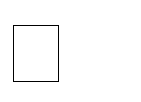  	BJR svarīgu tīklu iniciēšana un uzturēšana 	programmas “tuvināšana pilsoņiem” 	spēja ātri reaģēt uz neparedzamiem un steidzamiem izaicinājumiemMazo projektu mērķim ir acīmredzami jāpārsniedz sadarbības zemākais līmenis, piemēram, sapulces vai informācijas apmaiņa. Projektu ietvaros tiek veicināta pilotaktivitāšu īstenošana jaunu risinājumu vai pieeju izmantošanas veidā.Mazā projekta kopējais budžets ir ierobežots līdz EUR 500 000. Projekti tiks īstenoti, piemērojot vienkāršotu izmaksu procedūru.Noteikumu īstenošanaProgrammas institūcijasAtsauce: 17. panta 7. daļas (a) punkts10. tabula.Kopīgā sekretariāta izveidošanas kārtībaAtsauce: 17. panta 7. daļas (b) punktsApvienotā Programmēšanas komiteja ir iecēlusi Investitionsbank Schleswig-Holstein (IB.SH) par Interreg Baltic Sea Region [Interreg Baltijas jūras reģiona] programmas Vadošo iestādi un Kopīgo sekretariātu (MA/JS) 2021.–2027. gada finansēšanas periodam.IB.SH ir bezpeļņas valsts attīstības banka, kas pieder Vācijas Šlēsvigas-Holšteinas federālajai valstij (zemei). MA/JS uzdevumus pildīs IB.SH Interreg Baltic Sea Region [Interreg Baltijas jūras reģiona] departaments, kas atrodas Rostokā/Vācijā un kas reģionā ir bijis atbildīgs par transnacionālo sadarbības programmu vadību kopš 1997. gada.MA/JS darbosies kā kopīga funkcionālā vienība viena direktora vadībā. MA/JS strādās starptautisks personāls, vēlams, ar profesionālā darba pieredzi Baltijas jūras reģionā, un saziņu veiks programmas valodā -  angļu valodā. MA/JS personāla darba devējs būs IB.SH.MA/JS sevišķi palīdzēs Uzraudzības komitejai (MC), lai nodrošinātu tās funkciju veikšanu. Tas būs galvenais kontaktpunkts programmas īstenošanā ieinteresētajām personām, potenciālajiem atbalsta saņēmējiem un personām, kuras veic projektu atlasi/nodrošina to izpildi. Konkrēti, tas saskaņā ar Interreg regulas 45. panta 2. daļu sniegs informāciju potenciālajiem atbalsta saņēmējiem par finansēšanas iespējām un palīdzēs atbalsta saņēmējiem un partneriem projektu īstenošanā. Ja nepieciešams, MA/JS sniegs palīdzību Revīzijas iestādei. Šāda palīdzība Revīzijas iestādei ir stingri ierobežota līdz administratīvā atbalsta sniegšanai, piemēram, datu nodrošināšanai, lai Eiropas Komisija varētu sastādīt revīzijas paraugu, sadarboties, sagatavojot revidentu grupas sapulces un veicot kontroli, nodrošinot komunikāciju starp dažādām otrā līmeņa revīzijā iesaistītajām organizācijām. Šis atbalsts netraucē veikt revīzijas iestādes uzdevumus, kas definēti kopīgu noteikumu regulas (ES) Nr. XX (CPR) XX pantā.MA/JS darbība tiks balstīta uz pārredzamības, atbildības un paredzamības principiem, lai nodrošinātu, ka Eiropas nodokļu maksātāju līdzekļi tiek izmantoti maksimāli lietderīgi.MA/JS tiks finansēti no programmas tehniskās palīdzības (TP) budžeta. Līdz brīdim, kad Eiropas Komisija apstiprinās programmu, visi sagatavošanās darbi tiks finansēti no iepriekšējās programmas 2014.-2020.gadam  līdzekļiem.Finanšu kontrole, kontrolieru lomaFinanšu kontrole atbilstoši Regulas (ES) [jaunā Interreg regula] 46. panta 4. daļai attiecībā uz izdevumiem, kas neattiecas uz vienkāršoto izmaksu iespēju shēmu, veiks par šādu pārbaudi savā teritorijā atbildīgās līdzdalības valsts iecelta organizācija vai persona (kontrolieris). MA/JS jāpārliecinās, ka katra iesaistītā atbalsta saņēmēja izdevumus pārbauda kontrolieris. Plašāka informācija tiks sniegta Programmas rokasgrāmatā.Finanšu kontroles pasākumus atbilstoši Regulas (ES) [jaunā Interreg regula] 46. panta 4. daļai attiecībā uz izdevumiem, kas attiecas uz vienkāršoto izmaksu iespēju shēmu, veiks MA/JS. MA/JS var iesaistīt ieceltos līdzdalības valstu kontrolierus, lai pārbaudītu saskaņā ar vienkāršoto izmaksu iespēju shēmu deklarētos izdevumus.Katra līdzdalības valsts ieceļ par atbalsta saņēmēju izdevumu pārbaudi savā teritorijā atbildīgo(-s) kontrolieri(-us).Par kontrolieru iecelšanas metodi lēmumu pieņem katra līdzdalības valsts atsevišķi, un šīs metodes dažādās līdzdalības valstīs var atšķirties.Par jebkādu kontroliera iecelšanu vai atsaukšanu jāziņo MA/JS.7.3.	Saistību sadalījums starp iesaistītajām dalībvalstīm un, ja attiecas, trešajām valstīm un AZTgadījumā, ja tiek veiktas finanšu korekcijas, ko ievieš Vadošā iestāde vai KomisijaAtsauce: 17. panta 7. daļas (c) punktsNepamatoti izmaksāto līdzekļu samazinājums un to atgūšana no atbalsta saņēmējiemVadošā iestāde nodrošina, ka visas pārkāpumu rezultātā izmaksātās projekta summas tiek atgūtas no vadošā partnera. Projekta partneri atmaksā vadošajam partnerim visas nepamatoti izmaksātās summas. Vadošā iestāde arī atgūst līdzekļus no vadošā partnera (un vadošais partneris no projekta partneriem) pilnā apmērā vai daļēji arī pēc finansēšanas līguma izbeigšanas, ievērojot finansēšanas līgumā minētos noteikumus.Ja vadošajam partnerim neizdodas panākt, ka cits projekta partneris atmaksā līdzekļus, vai ja Vadošajai iestādei neizdodas panākt, ka vadošais partneris vai projekta partneris atmaksā līdzekļus, ES dalībvalsts, kuras teritorijā attiecīgais atbalsta saņēmējs atrodas vai ir reģistrēts, ja runa ir par Eiropas teritoriālās sadarbības grupu (EGTC), atlīdzina attiecīgo summu Vadošajai iestādei, pamatojoties uz Regulas (ES) [jaunā Interreg regula] 52. pantu. Detalizēts procedūras apraksts tiks iekļauts vadības un kontroles sistēmas aprakstā, kas tiks izveidots saskaņā ar Regulas (ES) [CPR] 63. pantu. Saskaņā ar Regulas (ES) [jaunā Interreg regula] 52. pantu, kad ES dalībvalsts ir atlīdzinājušas Vadošajai iestādei/Kopīgajam sekretariātam jebkādas partnerim nepamatoti samaksātas summas, tā pret attiecīgo partneri var turpināt vai sākt piedziņas procedūru saskaņā ar nacionālajiem tiesību aktiem. Tas attiecas arī uz Norvēģiju.Noteikumi saistībā ar Regulas (ES) [jaunā Interreg regula] 52. panta 5. daļu tiks iekļauti vēlāk, saskaņojot ar dalībvalstīm, Eiropas Komisiju, citām transnacionālās sadarbības programmām un INTERACT programmu .Prettiesiska atbalsta (valsts atbalsta) gadījumā tiks izpildītas prasības par prettiesiska atbalsta (valsts atbalsta) piedziņu. Sīkāka informācija tiks sniegta programmas rokasgrāmatā aprakstītajā procedūrā.Vadošā iestāde/Kopīgais sekretariāts ir atbildīgs par līdzekļu atmaksāšanu Savienības vispārējā budžetā saskaņā ar saistību sadalījumu starp iesaistītajām dalībvalstīm, kā noteikts programmā un Regulas (ES) [jaunā Interreg regula] 52. pantā.Attiecībā uz Vadošās iestādes/Kopīgā sekretariāta vai Eiropas Komisijas noteiktajām finanšu korekcijām, pamatojoties uz Regulas (ES) [CPR] 97. un 98. pantu, finanšu sekas ES dalībvalstīm ir noteiktas zemāk sadaļā “Saistības un pārkāpumi”. Jebkāda saistītā korespondences apmaiņa starp Eiropas Komisiju un ES dalībvalsti tiks nosūtīta arī Vadošajai iestādei/Kopīgajam sekretariātam. Vadošā iestāde/Kopīgais sekretariāts vajadzības gadījumā informēs Revīzijas iestādi/Revidentu grupu.Atbildība un pārkāpumiKatras ES dalībvalsts ir atbildīga par ziņošanu par tās teritorijā esošo vadošo partneru vai projekta partneru pieļautajiem pārkāpumiem Eiropas Komisijai (OLAF) un vienlaikus arī Vadošajai iestādei/Kopīgajam sekretariātam. Katrai ES dalībvalstij ir jāinformē Eiropas Komisija, kā arī Vadošā iestāde/Kopīgais sekretariāts par progresu saistītajās administratīvajās lietās un tiesvedībās. Vadošā iestāde/Kopīgais sekretariāts nodrošinās informācijas nodošanu Revīzijas iestādei.Ja Vadošajai iestādei/Kopīgajam sekretariātam ir aizdomas, ka projekta vadošais partneris vai jebkurš cits partneris pieļauj pārkāpumus piešķirto līdzekļu izmantošanā, tam jāinformē kompetentās nacionālās administrācijas vai attiecīgie Uzraudzības komitejas locekļi.Ja pārkāpumus atklāj jebkura cita programmas organizācija vai valsts iestādes, arī tām nekavējoties jāinformē Vadošā iestāde/Kopīgais sekretariāts.Ziņošanas un lēmumu pieņemšanas metodoloģija par pārkāpumiem, kā arī projekta līmenī nepamatoti izmantoto līdzekļu piedziņu tiks aprakstīta programmas rokasgrāmatā.Papildus piedziņas procedūrai iespējams piemērot (daļēju) finansēšanas līguma izbeigšanu. Papildu procedūras saistībā ar (daļēju) līguma izbeigšanu jānosaka finansējuma līgumā/programmas rokasgrāmatā.Ja Uzraudzības komiteja pēc vienošanās ar Vadošo iestādi un attiecīgo līdzdalības valsti nolemj, ka IB.SH ir jāierosina vai jāturpina tiesvedība, lai no vadošā partnera vai projekta partnera piedzītu nepamatoti izmaksātās summas, līdzdalības valsts, kas ir atbildīga atbilstoši Regulas (ES) [jaunā Interreg regula] 52. pantam, apņemas segt IB.SH juridiskās izmaksas un tiesas procesā radušās izmaksas, pamatojoties uz iesniegtiem dokumentārajiem pierādījumiem, arī gadījumā, ja procedūra nenoslēdzas ar pozitīvu rezultātu. Tiesas procesa izmaksas vienmēr sedz attiecīgā līdzdalības valsts.Līdzdalības valsts uzņemas atbildību saistībā ar programmas ERAF, EKI un Norvēģijas finansējumu šādā kārtībā:Katra līdzdalības valsts uzņemsies atbildību par izdevumiem, kas saistīti ar projektiem un piešķirti tās teritorijā esošajiem projektu partneriem.Ja konstatēti sistemātiski pārkāpumi vai finanšu korekcijas (par korekcijām lemj programmas institūcijas vai Eiropas Komisija), ES dalībvalsts uzņemas finansiālās sekas proporcionāli attiecīgajiem pārkāpumiem, kas konstatēti šīs ES dalībvalsts teritorijā. Ja sistemātiski pārkāpumi vai finanšu korekcijas nav saistāmas ar konkrētas ES dalībvalsts teritoriju, dalībvalsts atbildība ir proporcionāla ERAF finansējumam, kas piešķirts attiecīgajiem programmā iesaistītās valsts projektu partneriem.Atbilstoši Regulas (ES) [jaunā Interreg regula] 27. pantam TP aprēķina, piemērojot projekta attiecināmajiem izdevumiem fiksēto likmi, kas deklarēti Eiropas Komisijai. Tādējādi atbildība par TP izdevumiem tiek reglamentēta atbilstoši ar projektu saistītajiem izdevumiem piemērojamajiem principiem, sistēmiskajiem pārkāpumiem vai finanšu korekcijām. Tos var piemērot arī TP korekcijām, jo tās ir tiešas sekas ar projekta izdevumiem saistītajām korekcijām.Saskaņoto noteikumu un termiņu neievērošana – sankcijasCita starpā saskaņotie noteikumi attiecas uz valstu atbildību saistībā ar attiecināmību un juridiskā statusa pārbaudēm, kā arī atbalsta saņēmēju apstiprināšanu nacionālā līmenī, projektu vērtēšanu, revīzijas un kontroles sistēmām, atbildības sadalījumu saistībā ar TP līdzfinansējumu, finansējuma korekcijām un piedziņas procedūrām.Saskaņoto noteikumu neievērošanas gadījumā lietas tiek izskatītas pa vienai. Ja partnervalsts nepilda savus pienākumus, Vadošā iestāde ir tiesīga pārtraukt maksājumus visiem projektu partneriem, kas atrodas šīs līdzdalības valsts teritorijā.Ar saskaņoto noteikumu un termiņu neievērošanu saistīto lietu izskatīšanas kārtība projekta līmenī tiks noteikta finansēšanas līgumā un programmas rokasgrāmatā.Vienības izmaksu, vienreizējo maksājumu, vienoto likmju un ar izmaksām nesaistītā finansējuma izmantošanaAtsauce: CPR 88. un 89. pants11. tabula: Vienības izmaksu, vienreizējo maksājumu, vienoto likmju un ar izmaksām nesaistītā finansējuma izmantošanaPIELIKUMI (vēl nav izstrādāti)1. pielikums:	Programmas teritorijas karte2. pielikums:	Savienības ieguldījums, pamatojoties uz vienības izmaksām, vienreizējiem maksājumiem un vienotajām likmēm3. pielikums	Savienības ieguldījums, pamatojoties uz finansējumu, kas nav saistīts ar 3.a pielikumā norādītajām izmaksām: Plānoto stratēģisko darbību saraksts un izpildes grafiksGalveno elementu kopsavilkums15 Daļējs Padomes pilnvarojums, kas pievienots šai kolonnai atbilstoši CPR 6. blokam. Neskarot papildu pielāgojumu saistībā ar starpinstitucionālās vienošanās iznākumu par CPR 6. bloku.Sīkāka informācija pēc darbības veida (aizpildāma par katru darbības veidu)Darbības veidi:Jaunais 3.a pielikums3.a pielikums: Plānoto stratēģiski svarīgo darbību saraksts un izpildes grafiks - 17. panta 4. daļa16 Padomes daļējā pilnvarojumā pievienots 1.10.a punkts, kas grozīts nolūkā uzlabot skaidrību.KKI[15 simboli]Nosaukums[255] Interreg Baltic Sea Region [Interreg Baltijas jūras reģiona programma]Versija0.1Pirmais gads[4] 2021Pēdējais gads[4] 2027Piemērojams noPiemērojams līdzKomisijas lēmuma numursKomisijas lēmuma datumsLēmuma par programmas izmaiņāmnumurs[20]Lēmuma par programmas izmaiņām spēkā stāšanās datumsProgrammā ietvertieNUTS reģioniInterreg sadarbības virzienssadarbības virziens B – transnacionālā sadarbībaIzvēlētais politikas mērķis vai izvēlētais Interreg konkrētaismērķisIzvēlētais konkrētais mērķisPrioritāteIzvēles pamatojumsPolitiskais mērķis 1iv)1BJR izaicinājumiPieaugošā globalizācija, kas ir būtiska gan BJR, gan citiem reģioniem, norāda uz lielāku atkarību no globālajām un starpvalstu tendencēmAizvien biežāki negaidīti ārējie traucēkļi, piemēram, smagas recesijas un finanšu krīzes, kritumi konkrētās nozarēs vai plaša mēroga veselības aprūpes krīzesKonkrētajā mērķī aplūkotās iespējas un vajadzības:Turpināt stiprināt esošo zināšanu bāzi un paaugstināt pārrobežu daudznozaru lietpratības pārnesiBalstīties uz esošajām viedās specializācijaspieejām, lai sasniegtu augstāku makroreģionāloizaugsmi un stiprinātu BJR ekonomiku ilgtermiņāEfektīvāk izmantot digitalizācijas potenciālu publisko pakalpojumu sniegšanāTurpināt paaugstināt novatoriskās spējas BJR: Stiprināt atbilstošus pamata nosacījumus inovatīvu un radošu risinājumu izstrādei un pārņemšanaiPaaugstināt BJR pielāgošanās spēju neparedzētām tendencēm: Izvairīties no nevēlamiem satricinājumiem, ko izraisa ārējie traucējumi, izturēt tos vai ātri no tiem atgūtiesPaaugstināt spēju un uzlabot iespējas uzraudzīt potenciālās vājās vietasAtrast pareizo līdzsvaru starp atkarības mazināšanu un pievienošanos globālajām piegādes un vērtību ķēdēmTurpināt stiprināt BJR reģionālo identitāti, pamatojoties uz kultūras daudzveidību un mantojumu, kā arī kopējām Eiropas vērtībāmPolitiskais mērķis 1i)1BJR izaicinājumi:publiskajam sektoram jāpielāgojas strauji mainīgajām pārejas prasībām sabiedrībāsTradicionālie risinājumu izstrādes mehānismi publiskajā telpā pietiekami neaplūko pieaugošo sabiedrības problēmu sarežģītībuKonkrētajā mērķī aplūkotās iespējas un vajadzības:Uzlabot organizatoriskās struktūras un procesus, lai reaģētu uz sabiedrības vajadzībām un sniegtu mazāk birokrātiskus un izmaksu efektīvākus publiskos pakalpojumusIzstrādāt sistēmiskākas publiskās abildes, kas aptver vairākas nozares un sniedzas pāri robežāmIzmantot publisko pakalpojumu sniegšanas inovāciju potenciāluIzpētīt jaunus ilgtspējīgus, inovatīvus un digitālos pakalpojumusSagatavot piemērus par ļoti labi funkcionējošām publiskā sektora iestādēm kā celmlaužiem, piemēram, izstrādājot un pielietojot ātros procesus, kā arī zaļos risinājumus publiskajā iepirkumāKopīgot idejas un izveidot tīklus un platformaskopīga mācību procesa nodrošināšanai visā BJR, lai izstrādātulabākus risinājumus publisko pakalpojumu sniegšanai īsākā laikāSpēcīgāk iestrādāt lietotāju perspektīvas risinājumu izstrādāšanā un radīšanāRadīt uz vajadzībām balstītus pakalpojumus, kas atspoguļo teritoriālo specifikuPastiprināt pilsoņu iesaisti publisko pakalpojumu pārveidošanā uz pašorganizācijuPolitiskais mērķis 2v)2BJR izaicinājumi:Baltijas jūras un iekšzemes ūdeņu ekoloģiskais stāvoklis joprojām ir apdraudētsPieaugoša klimata pārmaiņu negatīvā ietekme uz ūdeņiemIlgtspējīgas ekonomiskās izaugsmes veicināšana un vienlaicīga veselīgas jūras vides nodrošināšanaKonkrētajā mērķī aplūkotās iespējas un vajadzības:Uzlabot ūdens stāvokli reģionā un padarīt tā pārvaldīšanu ilgtspējīgāku (tas attiecas uz jūras, piekrastes ūdeņiem, iekšzemes ūdeņiem un gruntsūdeņiem)Papildus stiprināt īstenošanu un aktīvi atbalstīt nesenās pozitīvās tendences, pārbaudot jaunus risinājumus klāt pienākušajiem izaicinājumiem ūdens apsaimniekošanas un jūras ekonomikas jomāEfektīvi veicināt stipro pušu attīstīšanu un jaunās jūras ekonomikas nozares BJR, atbalstot ļoti konkurētspējīgas un inovatīvas izpētes un uzņēmumu iniciatīvasNodrošināt veselīgu ekosistēmu jūrā un iekšzemes ūdenstilpēsNovērst un samazināt ūdens piesārņojumuNodrošināt ilgtspējīgu saldūdeņu un jūras ūdeņu, kā arī jūras resursu izmantošanuPielāgot ūdens apsaimniekošanas praksi mainīgiem klimata apstākļiem veicināt labo praksiStingrāk saskaņot ūdens apsaimniekošanu pārrobežu līmenī un dažādās nozarēsEfektīvāk mazināt potenciālās pretrunas starp jūras telpas lietotājiem un veicināt tās kopīgu izmantošanuPolitiskais mērķis 2vi)3BJR izaicinājumi:Sagaidāms, ka tuvāko 40 gadu laikā tādu materiālu kā, piemēram, biomasas, fosilo degvielu, metālu un minerālu izmantošanas apjomi visā pasaulē dubultosiesTiek prognozēts būtisks ikgadējā saražotā atkritumu daudzuma kāpumsPusi no kopējā siltumnīcefekta gāzu emisiju apjoma rada resursu ieguves un pārstrādes nozareStabilas Baltijas jūras reģiona izaugsmes nodrošināšana, nepalielinot spiedienu uz vidi vai kopienāmKonkrētajā mērķī aplūkotās iespējas un vajadzības:Saglabāt BJR ekonomiku izaugsmi, neiejaucoties apkārtējā vidē un neveicinot tālākas klimata pārmaiņasPārnest zināšanas no BJR celmlaužu valstīm uz citām reģiona daļāmVeicot ekonomiku pārnesi uz apriti, balstīties uz esošajām iniciatīvām un notikumiem: Izmantot resursus efektīvāk, izmantot produktus un materiālus, cik ilgi iespējamsVeidot stimulējošu vidi un uzlabot informētību par aprites iespējām uzņēmumiem, kā arī sabiedrībai visās BJR daļāsNo jauna definēt viedās specializācijas pieejas, lai veicinātu pāreju uz apritiIzveidot sistēmisku un holistisku pieeju, kas aptver dažādas nozaresEfektīvi izmantot digitalizācijas potenciālu kā līdzekli resursu efektīvas ekonomikas sasniegšanaiPolitiskais mērķis 2i)3BJR izaicinājumi:Notiekošās klimata pārmaiņas nosaka, ka vēl vairāk nepieciešams samazināt siltumnīcefekta gāzu emisiju apjomuES mērķi par energoresursu patēriņu, atjaunojamās enerģijas izmantošanu un siltumnīcefekta gāzu emisiju apjoma samazināšanu vēl nav sasniegtiDažādu nozaru radītais siltumnīcefekta gāzu emisiju daudzums joprojām ir ievērojamsEnergoresursu patēriņš ir ievērojamsKonkrētajā mērķī aplūkotās iespējas un vajadzības:Atbalstīt pozitīvās tendences attiecībā uz augošo atjaunojamās enerģijas daļu BJRStiprināt modernu un klimata neitrālu enerģijas ražošanu un uzglabāšanu BJRPaaugstināt energoefektivitāti rūpnieciskās ražošanas procesos, kā arī publiskajā un privātajā ēku fondāPalielināt atjaunojamās enerģijas ražošanu no vietējiem resursiemPielāgot un atjaunināt politikas un noteikumus, kā arī saskaņot plānus un risinājumu izmantošanu pārrobežu līmenīMobilizēt nozares un pilsoņus izmantot klimata neitrālus enerģijas risinājumusPolitiskais mērķis 2viii)3BJR izaicinājumi:Stabils kravu un pasažieru mobilitātes palielinājums Baltijas jūras reģionā aizvadīto gadu laikāNotiekošās klimata pārmaiņas nosaka, ka vēl vairāk nepieciešams samazināt siltumnīcefekta gāzu emisiju apjomuMobilitātes nodrošināšana, vienlaikus samazinot transporta radīto piesārņojumuKonkrētajā mērķī aplūkotās iespējas un vajadzības:Balstīties uz esošajām iniciatīvām par pāreju uz zema oglekļa izmešu līmeņa sabiedrību, samazinot transporta nozares radīto siltumnīcefekta gāzu emisiju apjomuIzveidot efektīvas multimodālas transporta sistēmasPaaugstināt mobilitātes risinājumu efektivitāti, izmantojot digitālos risinājumusTurpināt veicināt e-mobilitātes risinājumus un tīru degvielu izmantošanuPastiprināt centienus, lai izstrādātu inovatīvas tehnoloģijas atjaunojamiem degvielas veidiem, kā arī e-mobilitātei, viedo tīklu pakalpojumiem un nepieciešamajai infrastruktūraiMobilizēt transporta uzņēmumus un pilsoņus aktīvi izmantot zaļās un inteliģentās mobilitātes risinājumusIzveidot zaļu un labi funkcionējošu pār-robežu mobilitātes sistēmuPaaugstināt valsts iestāžu kapacitāti pilsētu un reģionālajā plānošanā attiecībā uz zaļajiem un inteliģentajiem mobilitātes risinājumiemInterreg konkrētais mērķis (ISO) 1vi)4BJR izaicinājumi:Grūtības atrast dažādos Interreg Baltijas jūras reģiona un citu programmu projektos izstrādātos risinājumus un tos efektīvi izmantotDaudzu dažādu ES un partnervalstu finansētu projektu rezultāti Baltijas jūras reģionā ir nepietiekoši koordinētiKonkrētajā mērķī aplūkotās iespējas un vajadzības:Paļauties uz BJR kā viena no starpvalstu sadarbības celmlaužiem pozīciju ES un ārpus tās robežāmIdentificēt un atklāt papildināmību un efektīvi izmantot sinerģiju, ko nodrošina ES līdzekļi BJRStiprināt komunikāciju starp dažādu ES fondu ieinteresētajām pusēmNodot dažādu ES un partnervalstu finansēto projektu rezultātus ieinteresētajām pusēm BJR vienmērīgā, strukturētā veidāPalīdzēt valsts iestādēm un citām organizācijām vieglāk piekļūt projektu rezultātiemPaziņot un nodot projektu rezultātus plašākām mērķgrupāmInterreg konkrētais mērķis (ISO) 1iv)4BJR izaicinājumi:Dažādas daudzu ESSBJR darbību plānošanā un īstenošanā iesaistīto organizāciju prioritātes un kompetences visā reģionāSarežģīta koordinācija starp institūcijām, kas atbildīgas par ESSBJR rīcības plāna īstenošanas atvieglošanuAtšķirīgs reģionālo ieinteresēto pušu iesaistes līmenis ESSBJR īstenošanāKonkrētajā mērķī aplūkotās iespējas un vajadzības:Paļauties uz pēdējo gadu laikā panākto progresuattiecībā uz ESSBJR pārvaldību un administratīvo kapacitātiVēl efektīvāka ESSBJR plānošanas un īstenošanas koordinēšanaMērķtiecīgāka informācija reģionālajām un ES ieinteresētajām pusēm par ESSBJR rīcības plāna progresu un sasniegumiemUzlabota sadarbība ar partnervalstīm, lai nodrošinātu sinerģijas starp ESSBJR un citu partnervalstu stratēģijāmPastiprināta palīdzība attiecīgo ieinteresēto pušu administratīvajā darbā, komunikācijā un kapacitātes stiprināšanāUzlabots administratīvais un tehniskais atbalsts ESSBJR vadībai, attīstībai un īstenošanaiCiešāka politiķu iesaistīšana, dažādi pārvaldības līmeņi un pilsoniskā sabiedrībaPrioritāteKonkrētais mērķisID [5]RādītājsMērvienība[255]Starpposma mērķi (2024)[200]Gala mērķis (2029)[200]1ivRKI84Projektos īstenotās kopīgi izstrādātās izmēģinājuma darbībasIzmēģinājuma darbība1ivRKI87Organizācijas, kas sadarbojas pāri robežāmOrganizācija1ivRKI116Kopīgi izstrādāti risinājumiRisinājumsPrioritāteKonkrētais mērķisIDRādītājsMērvienībaAtskaites vērtībaAtsauces gadsGala mērķis (2029)Datu avotsKomentāriKomentāri1ivPSKIOrganizācijas ar paaugstinātu institucionālo kapacitāti, pateicoties to līdzdalībai pārrobežu sadarbības aktivitātēsOrganizācija1ivRKR 104Risinājumi, ko organizācijas uzsākušas vai kāpinājušas mērogāRisinājumsPrioritātes Nr.FinansējumsKonkrētais mērķisKodsSumma (EUR)Prioritātes Nr.FinansējumsKonkrētais mērķisKodsSumma (EUR)Prioritātes Nr.FinansējumsKonkrētais mērķisKodsSumma (EUR)PrioritāteKonkrētais mērķisID [5]RādītājsMērvienība[255]Starpposma mērķi (2024)[200]Gala mērķis (2029)[200]1iRKI84Projektos īstenotās kopīgi izstrādātās izmēģinājuma darbībasIzmēģinājuma darbība1iRKI87Organizācijas, kas sadarbojas pāri robežāmOrganizācija1iRKI116Kopīgi izstrādāti risinājumiRisinājumsPrioritāteKonkrētais mērķisIDRādītājsMērvienībaAtskaites vērtībaAtsauces gadsGala mērķis (2029)Datu avotsKomentāri1iPSRIOrganizācijas arpaaugstinātu institucionālo kapacitāti saistībā ar tolīdzdalību sadarbības aktivitātēs pārrobežu līmenīOrganizācija1iRKR 104 Risinājumi, ko organizācijas uzsākušas vai kāpinājušas mērogāRisinājumsPrioritātes Nr.FinansējumsKonkrētais mērķisKodsSumma (EUR)Prioritātes Nr.FinansējumsKonkrētais mērķisKodsSumma (EUR)Prioritātes Nr.FinansējumsKonkrētais mērķisKodsSumma (EUR)PrioritāteKonkrētais mērķisID [5]RādītājsMērvienība[255]Starpposma mērķi (2024)[200]Gala mērķis (2029)[200]2vRKI84 Projektos īstenotās kopīgi izstrādātās izmēģinājuma darbībasIzmēģinājuma darbība2vRKI87Organizācijas, kas sadarbojas pāri robežāmOrganizācija2vRKI116Kopīgi izstrādāti risinājumiRisinājumsPrioritāteKonkrētais mērķisIDRādītājsMērvienībaAtskaites vērtībaAtsauces gadsGala mērķis (2029)Datu avotsKomentāri2vPSRIOrganizācijas arpaaugstinātu institucionālo kapacitāti saistībā ar tolīdzdalību sadarbības aktivitātēs pārrobežu līmenīOrganizācija2vRKR 104 Risinājumi, ko organizācijas uzsākušas vai kāpinājušas mērogāRisinājumsPrioritātes Nr.FinansējumsKonkrētais mērķisKodsSumma (EUR)Prioritātes Nr.FinansējumsKonkrētais mērķisKodsSumma (EUR)Prioritātes Nr.FinansējumsKonkrētais mērķisKodsSumma (EUR)PrioritāteKonkrētais mērķisID [5]RādītājsMērvienība[255]Starpposma mērķi (2024)[200]Gala mērķis (2029)[200]3viRKI84Projektos īstenotās kopīgi izstrādātās izmēģinājuma darbības Izmēģinājuma darbība3viRKI87 Organizācijas, kas sadarbojas pāri robežāmOrganizācija3viRKI116Kopīgi izstrādāti risinājumiRisinājumsPrioritāteKonkrētais mērķisIDRādītājsMērvienībaAtskaites vērtībaAtsauces gadsGala mērķis (2029)Datu avotsKomentāri3viPSRIOrganizācijas arpaaugstinātu institucionālo kapacitāti saistībā ar tolīdzdalību sadarbības aktivitātēs pārrobežu līmenīOrganizācija3viRCR 104 Risinājumi, ko organizācijas uzsākušas vai kāpinājušas mērogāRisinājumsPrioritātes Nr.FinansējumsKonkrētais mērķisKodsSumma (EUR)Prioritātes Nr.FinansējumsKonkrētais mērķisKodsSumma (EUR)Prioritātes Nr.FinansējumsKonkrētais mērķisKodsSumma (EUR)PrioritāteKonkrētais mērķisID [5]RādītājsMērvienība[255]Starpposma mērķi (2024)[200]Gala mērķis (2029)[200]3iRKI84Projektos īstenotās kopīgi izstrādātās izmēģinājuma darbībasIzmēģinājuma darbība3iRKI87Organizācijas, kas sadarbojas pāri robežāmOrganizācija3iRKI116Kopīgi izstrādāti risinājumiRisinājumsPrioritāteKonkrētais mērķisIDRādītājsMērvienībaAtskaites vērtībaAtsauces gadsGala mērķis (2029)Datu avotsKomentāri3iPSRIOrganizācijas arpaaugstinātu institucionālo kapacitāti saistībā ar tolīdzdalību sadarbības aktivitātēs pārrobežu līmenīOrganizācija3iRKR 104Risinājumi, ko organizācijas uzsākušas vai kāpinājušas mērogāRisinājumsPrioritātes Nr.FinansējumsKonkrētais mērķisKodsSumma (EUR)Prioritātes Nr.FinansējumsKonkrētais mērķisKodsSumma (EUR)Prioritātes Nr.FinansējumsKonkrētais mērķisKodsSumma (EUR)PrioritāteKonkrētais mērķisID [5]RādītājsMērvienība[255]Starpposma mērķi (2024)[200]Gala mērķis (2029)[200]3viiiRKI84 Projektos īstenotās kopīgi izstrādātās izmēģinājuma darbībasIzmēģinājuma darbība3viiiRKI87Organizācijas, kas sadarbojas pāri robežāmOrganizācija3viiiRKI116Kopīgi izstrādāti risinājumiRisinājumsPrioritāteKonkrētais mērķisIDRādītājsMērvienībaAtskaites vērtībaAtsauces gadsGala mērķis (2029)Datu avotsKomentāri3viiiPSRIOrganizācijaOrganizācijas arpaaugstinātuinstitucionālokapacitātisaistībā ar tolīdzdalībupārrobežusadarbībasaktivitātēs3viiiRKR 104 Risinājumi, ko organizācijas uzsākušas vai kāpinājušas mērogāRisinājumsPrioritātes Nr.FinansējumsKonkrētais mērķisKodsSumma (EUR)Prioritātes Nr.FinansējumsKonkrētais mērķisKodsSumma (EUR)Prioritātes Nr.FinansējumsKonkrētais mērķisKodsSumma (EUR)PrioritāteKonkrētais mērķisID [5]RādītājsMērvienība[255]Starpposma mērķi (2024)[200]Gala mērķis (2029)[200]4viRKI87Organizācijas, kas sadarbojas pāri robežām
OrganizācijaPrioritāteKonkrētais mērķisIDRādītāja nosaukumsMērvienībaAtskaites vērtībaAtsauces gadsGala mērķis (2029)Datu avotsKomentāri4viPSRIOrganizācijaOrganizācijas arpaaugstinātuinstitucionālokapacitātisaistībā ar tolīdzdalībupārrobežusadarbībasaktivitātēsPrioritātes Nr.FinansējumsKonkrētais mērķisKodsSumma (EUR)Prioritātes Nr.FinansējumsKonkrētais mērķisKodsSumma (EUR)Prioritātes Nr.FinansējumsKonkrētais mērķisKodsSumma (EUR)PrioritāteKonkrētais mērķisID [5]RādītājsMērvienība[255]Starpposma mērķi (2024)[200]Gala mērķis (2029)[200]4ivRKI118 Organizācijas, kas sadarbojas makroreģionālo stratēģiju daudzlīmeņu pārvaldības nolūkosOrganizācijaPrioritāteKonkrētais mērķisIDRādītājsMērvienībaAtskaites vērtībaAtsauces gadsGala mērķis (2029)DatuavotsKomentāri4ivRKR8 4Organizācijas, kas sadarbojas pāri robežām pēc projekta pabeigšanasOrganizācijaPrioritātes Nr.FinansējumsKonkrētais mērķisKodsSumma (EUR)Prioritātes Nr.FinansējumsKonkrētais mērķisKodsSumma (EUR)Prioritātes Nr.FinansējumsKonkrētais mērķisKodsSumma (EUR)Finansējums2021202220232024202520262027KopāERAF(teritoriālās sadarbības mērķis)ERAFieplānots saskaņā ar 17. panta 3. daļu(mērķis Investīcijas nodarbinātībai  un izaugsmei)IPA III CBC1Kaimiņvalstu pārrobežu sadarbība2IPA III3NDICI4OCTP5OCTP6Interreg finansējums7KopāPolitikas mērķa Nr. vai Tehniskā palīdzība (TA)PrioritāteFinansējums(kā nepieciešams)PamatsES atbalsta aprēķinam (kopējam vai publiskajam)ES ieguldījums(a)Nacionālaisieguldījums(b)=(c)+(d)Nacionālā līdzfinansējuma indikatīvais sadalījumsNacionālā līdzfinansējuma indikatīvais sadalījumsKopā(e)=(a)+(b)Līdzfinansējuma daļa(f)=(a)/(e)Ieguldījumi	no trešajām valstīm(informācijai)Politikas mērķa Nr. vai Tehniskā palīdzība (TA)PrioritāteFinansējums(kā nepieciešams)PamatsES atbalsta aprēķinam (kopējam vai publiskajam)ES ieguldījums(a)Nacionālaisieguldījums(b)=(c)+(d)Valsts publiskais(c)Valsts privātais(d)Kopā(e)=(a)+(b)Līdzfinansējuma daļa(f)=(a)/(e)Ieguldījumi	no trešajām valstīm(informācijai)1. prioritāteERAF71. prioritāteIPA III CBC81. prioritāteKaimiņvalstu pārrobežu sadarbība91. prioritāteIPA III101. prioritāteNDICI111. prioritāteOCTPGrenlande121. prioritāteOCTP131. prioritāteInterreg finansējums142. prioritāte(līdzekļi kā norādīts iepriekš)KopāVisi finansējuma veidiERAFIPA III CBCKaimiņvalstu pārrobežu sadarbībaIPA IIIKaimiņvalstu, attīstības un starptautiskās sadarbības instruments (NDICI)OCTP GrenlandeOCTPInterreg finansējumsKopāVisi finansējuma veidiProgrammas institūcijasIestādes nosaukums [255]Kontaktpersonas vārds [200]E-pasts [200]Vadošā iestādeInvestitionsbank Schleswig-Holstein (IB.SH)Erks Vestermans-Lammerss [Erk Westermann-Lammers] (rīkotājdirektors, izpilddirektors);Suzanna Šerere [Susanne Scherrer] ( Interreg Baltic SeaRegion [Interreg Baltijas jūras reģiona] MA/JS direktore)info@ib-sh.deinfo@interreg-baltic.euValsts mēroga iestāde (programmām, kurās piedalās trešās valstis, ja nepieciešams)Revīzijas iestādeTieslietu, kultūras un Eiropas lietuMarkuss Štīglers [Markus Stiegler] (nodaļasvadītājs)markus.stiegler@jumi.landsh.deministrija Šlēsviga-HolšteinaRevidentu grupaOtrā līmeņa revidents (SLA) Vācijā: Šlēsvigas-Holšteinas federālās zemes Tieslietu, kultūras un Eiropas lietu ministrija, VācijaMarkuss Štīglers [Markus Stiegler] (nodaļasvadītājs)Otrā līmeņa revidents (SLA) Dānijā: Dānijas Uzņēmējdarbības pārvalde/ESkontroles iestādeSvends Holgers Vellembergs [Svend Holger Wellemberg]Otrā līmeņa revidents (SLA) Igaunijā: Finanšu ministrija, Finanšukontroles departaments, III Audita nodaļaKaurs Siruli [Kaur Siruli]Otrā līmeņa revidents (SLA) Somijā: Finanšu ministrija/Valdības finanšu kontroliera funkcija/Auditapārvaldes nodaļa, SomijaSirpa Korkea-aho [Sirpa Korkea-aho]Otrā līmeņa revidents (SLA) Lietuvā: Lietuvas Republikas Iekšlietu ministrija,Iekšējā audita nodaļaRasa Ribakoviene [Rasa Rybakovienė]Otrā līmeņa revidents (SLA) Latvijā: Vides aizsardzības un reģionālās attīstības ministrija/Iekšējā audita nodaļa, LatvijaZanda JanušauskaOtrā līmeņa revidents (SLA) Norvēģijā: Norvēģijas ģenerālrevidenta birojsTors Digraness [Tor Digranes]Otrā līmeņa revidents (SLA) Polijā: Finanšu ministrija, PolijaDominiks Zalevskis [Dominik Zalewski]Dominik.Zalewski@mf.gov.plOtrā līmeņa revidents (SLA) Krievijā: Krievijas Federācijas Finanšu ministrija / Starptautisko finanšu attiecībudepartamentsAndrejs BokarevsOtrā līmeņa revidents (SLA) Zviedrijā: ZviedrijasValsts finanšu vadības pārvaldeUlrika Bergelva [Ulrika Bergelv]Otrā līmeņa revidents (SLA) Ālandu salās (Somija): Ālandu Valsts revīzijas pārvaldeDans Bergmans [Dan Bergman]Iestāde, kurai Komisijaveiks maksājumusŠlēsviga-Holšteina (IB.SH)Suzanna Šerere [Susanne Scherrer] (Interreg Baltic SeaRegion [Interreg Baltijas jūras reģiona] MA/JS direktore)info@interreg-baltic.euParedzētā 88. un 89. panta izmantošanaJĀNĒNo pieņemšanas brīža programmas ietvaros tiks kompensēti attiecināmie izdevumi, pamatojoties uz vienības izmaksām, vienreizējiem maksājumiem un fiksētajām likmēm saskaņā ar prioritāti atbilstoši Kopīgo noteikumu regulas (CPR) 88. pantam (ja jā, aizpildiet 1. pielikumu)No pieņemšanas brīža programmas ietvaros tiks nodrošināts ar izmaksām nesaistīts finansējums atbilstoši Kopīgo noteikumu regulas (CPR) 89. pantam (ja jā, aizpildiet 2. pielikumu)PrioritāteFinansējumsSumma, uz kuru neattiecas ar izmaksām nesaistītais finansējumsDarbības veids(-i)Izpildāmie nosacījumi/sasniedzamie rezultātiAttiecīgā rādītāja nosaukums(-i)Attiecīgā rādītāja nosaukums(-i)Rādītāja mērvienība[Atbalsta saņēmējiem paredzētā kompensācija/atmaksa]15KodsAprakstsKopējā attiecīgā summa1.1. Darbības veida apraksts1.2. Konkrētais(-ie) attiecīgais(-ie) mērķis(-i)1.3. Izpildāmie nosacījumi vai sasniedzamie rezultāti1.4. Nosacījumu izpildes termiņš vai sasniedzamie rezultāti1.5. Nodevumu rādītāja definīcija1.6. Nodevumu rādītāja mērvienība1.7. Starpnodevumi (ja attiecas), par kuriem Komisijai jāmaksā kompensācija/atmaksa, iekļaujot kompensācijas/atmaksas grafikuStarpnodevumiDatumsSummas1.7. Starpnodevumi (ja attiecas), par kuriem Komisijai jāmaksā kompensācija/atmaksa, iekļaujot kompensācijas/atmaksas grafiku1.7. Starpnodevumi (ja attiecas), par kuriem Komisijai jāmaksā kompensācija/atmaksa, iekļaujot kompensācijas/atmaksas grafiku1.8. Kopējā summa (ieskaitot ES un valsts finansējumu)1.9. Pielāgojuma(-u) metode1.10. Rezultāta sasniegšanas vai nosacījuma ievērošanas pārbaude (un, ja nepieciešams, starpnodevumi)aprakstīt, kāds(-i) dokuments(-i) tiks izmantoti rezultāta sasniegšanas vai nosacījuma ievērošanas pārbaudeiaprakstīt, kas tiks pārbaudīts finanšu kontroles pārbaužu laikā (ieskaitot pārbaudes klātienē) un kas veiks pārbaudesaprakstīt, kāda kārtība ir noteikta datu/dokumentu apkopošanai un uzglabāšanai1.10.a Vai dalībvalsts atbalstasaņēmējiem piešķīrusi grantuar izmaksām nesaistīta finansējuma formā? [J/N]161.11. Pasākumi revīzijas liecības nodrošināšanaiLūdzu, norādiet par šiem pasākumiem atbildīgo organizāciju(-as).